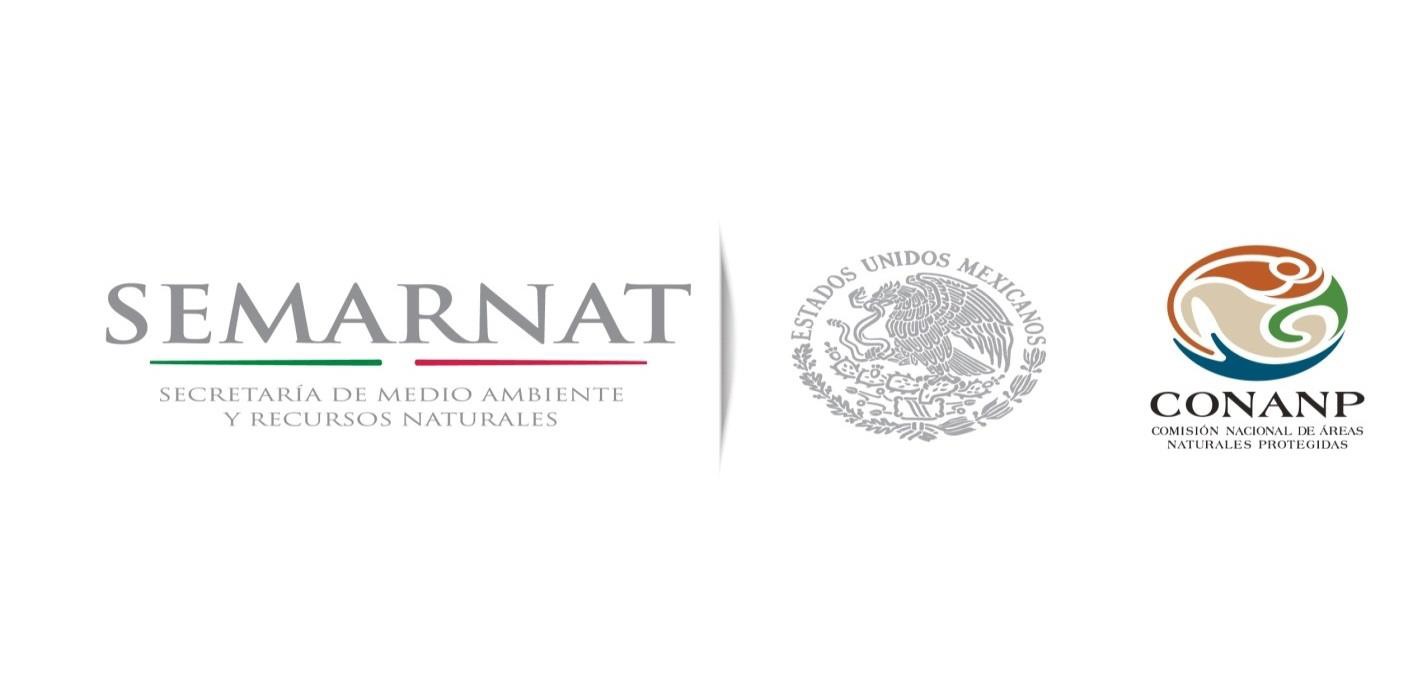 INVITACION A CUANDO MENOS TRES PERSONAS NACIONAL ELECTRÓNICANUMERO INTERNO CONANP-ITP-06-2016“SERVICIO DE MANTENIMIENTO PREVENTIVO,  CORRECTIVO Y VERIFICACIÓN DE GASES CONTAMINANTES A LOS VEHICULOS DELA CONANP DE OFICINAS CENTRALES”
IA-016F00001-E18-2016            C O N T E N I D ONo.	Descripción	Pág.APARTADO I	DATOS GENERALES DE  LA INVITACION A CUANDO MENOS TRES PERSONAS        41	Datos generales de la  Invitación a Cuando Menos Tres Personas Nacional Electrónica		 4  	1.1      		Convocante									  41.2   	        	Glosario									  4          1.3	       	Carácter de la Invitación a Cuando Menos Tres Personas Nacional Electrónica                     5	 1.4	      	Medio que se utilizará para presentar las proposiciones		 	 5	 1.5	      	Número de identificación de la Invitación				 	 5		1.6		Ejercicios Fiscales								 6			1.7		Idioma de las proposiciones 							 6		 1.8		Autorización presupuestal							 6	 1.9		Consulta y obtención de la Invitación						 6		1.10 		Modificaciones que podrán efectuarse 						 6	 1.11		Costo de preparación de las proposiciones					 6	 1.12 		Notificaciones a los Licitantes							 61.13 		Presencia de Observadores 							 6APARTADO II	OBJETO Y ALCANCE DE LA  INVITACION A CUANDO MENOS TRES          PERSONAS NACIONAL ELECTRONICA       2	Objeto y alcance de la Invitación a Cuando Menos Tres Personas Nacional Electrónica	7     2.1	Objeto de la Invitación     2.2	Agrupación de Partida    2.3	Contrato Abierto         2.4	       Abastecimiento simultáneo         2.5	       Forma de adjudicación         2.6	       Modelo de ContratoAPARTADO III	FORMA Y TÉRMINOS QUE REGIRÁN LOS DIVERSOS ACTOS DEL	   7PROCEDIMIENTO DE LA INVITACIÓN    3                            Forma y términos que regirán los diversos actos del procedimiento         3.1                    Calendario de Eventos         3.2                    Acto de presentación y apertura de proposiciones                              	         3.3                    Retiro de Proposiciones							  8         3.4                    Una proposición por Licitante  			                                         8         3.5                    Documentación distinta a las proposiciones técnicas y económicas	                       8         3.6                    Acreditación de existencia legal				                       8         3.7                    Partes de las proposiciones que serán rubricadas  en el acto de presentación                                  apertura de proposiciones 						               8         3.8                    Información confidencial, reservada o comercial reservada                                           8         3.9                    Fallo de la Invitación						                       8         3.10                  Aspectos contractuales						               9             3.10.1           Firma del contrato						                       9             3.10.2           Modificación al contrato   						             10             3.10.3           Rescisión, cancelación parcial y terminación anticipada del contrato                           10     4                           Penas convencionales  						             11     5                           Garantías					 			11     6                           Datos de Facturación 			              			             12  APARTADO IV       REQUISITOS QUE DEBEN CUMPLIR LOS LICITANTES      7                          Requisitos que deben cumplir los licitantes			                                       12      8                          Consideraciones para elaborar y presentar sus proposiciones                                     12      9                          Aspectos Económicos          				                     12    APARTADO   V       CRITERIOS DE EVALUACIÓN Y DE ADJUDICACIÓN				14 10	Criterios de evaluación y de adjudicación	  14       10.1	Criterio de evaluación	  14 11	Causas de desechamiento y descalificación de proposiciones.	  16 12	Cancelación y declaración de Invitación desierta	  17 13	No negociación de condiciones	  17 14 	Nota informativa para participantes de países miembros de la Organización             	Para la Cooperación y el Desarrollo Económico (OCDE)                                  	  17APARTADO VI	DOCUMENTOS QUE DEBEN PRESENTAR LOS LICITANTES	  17La Secretaría de Medio Ambiente y Recursos Naturales, a través de la Comisión Nacional de Áreas Naturales Protegidas, por conducto de la Dirección Ejecutiva de Administración y Efectividad Institucional, en cumplimiento de las disposiciones establecidas por los artículos 134 de la Constitución Política de los Estados Unidos Mexicanos; 25 primer párrafo, 26 fracción II, 26 Bis fracción II,28 fracción I, 43 fracción I, 29,34,35,36, 36 bis y 37 de la Ley de Adquisiciones, Arrendamientos y Servicios del Sector Público; 37,38,40,                                            42, 44,47,48,50 y 51 del Reglamento de la Ley de Adquisiciones, Arrendamientos y Servicios del Sector Público, 42 y 76 del Reglamento Interior de la Secretaría de Medio Ambiente y Recursos Naturales y demás normatividad vigente en la materia, celebrará la INVITACION A CUANDO MENOS TRES PERSONAS NACIONAL ELECTRÓNICA NÚMERO IA-016-F00001-E18-2016, relativa a la contratación para la prestación de  “Servicio de Mantenimiento Preventivo, Correctivo y Verificación de Gases Contaminantes a los Vehículos de la CONANP de Oficinas Centrales”, con cargo a recursos fiscales de la CONVOCANTE, conforme a las bases establecidas en la presente:INVITACIÓNEl Licitante acepta que para la celebración de esta Invitación  y demás actos que de ella se deriven, se subordinará al cumplimiento de lo siguiente:APARTADO I.  DATOS GENERALES DE LA INVITACIÓN A CUANDO MENOS TRES PERSONAS NACIONAL ELECTRONICA1.  Datos generales de la Invitación a Cuando Menos Tres Personas 1.1   ConvocanteLa Secretaría de Medio Ambiente y Recursos Naturales a través de la Comisión Nacional de Áreas Naturales Protegidas, por conducto de la Dirección Ejecutiva de Administración y Efectividad Institucional, ubicada en Ejercito Nacional No. 223 Colonia Anáhuac I Sección, Delegación Miguel Hidalgo Código Postal 11320, Ciudad de México con teléfonos 54497000 Ext. 17216-17282-17228.1.2   GlosarioPara fines de la presente Invitación, en lo sucesivo se denominará:Anexo I: Al Anexo Técnico o Términos de Referencia, que contiene las características específicas de los servicios a contratar y que forma parte integral de la presente Invitación.Área Administradora: Aquella en la recae la responsabilidad de dar seguimiento al cumplimiento de los derechos y obligaciones establecidas en el contrato.Área Técnica: la que elabora el Anexo I Términos de referencia que se deberán incluir en el procedimiento de contratación, evalúa las propuestas técnicas de las proposiciones, podrá también el carácter de área requirente.Área Requirente. Aquella que solicita o requiera formalmente la adquisiciones o arrendamiento de bienes o la prestación de servicios o bien aquella que los utilizara.Acuerdo de Medios: al Acuerdo por el que se establecen las disposiciones que se deberán observar para la utilización del Sistema Electrónico de Información Pública Gubernamental denominado CompraNet, publicado en el Diario Oficial de la Federación el 28 de junio de 2011.Catálogos: A los catálogos, folletos, fichas técnicas, hojas técnicas, manuales y/o instructivos que los Licitantes presenten como parte de su proposición técnica.Convocante: Dirección Ejecutiva de Administración y Efectividad Institucional de la Comisión Nacional de Áreas Naturales Protegidas. CompraNet: al Sistema Electrónico de Contrataciones Gubernamentales, mediante el cual se remiten proposiciones por medios remotos de comunicación electrónica en la red pública de Internet: http://www.compranet.funcionpublica.gob.mx.CONANP: a la Comisión Nacional de Áreas Naturales Protegidas.DOF: Al Diario Oficial de la Federación.Investigación de mercado: a la verificación de la existencia de bienes y servicios, de proveedores a nivel nacional y del precio estimado basado en la información que se obtenga en la propia dependencia, de organismos públicos o privados, de fabricantes de bienes, prestadores de servicios o una combinación de dichas fuentes.ITP: Invitación a Cuando Menos Tres PersonasLey: a la Ley de Adquisiciones, Arrendamientos y Servicios del Sector Público.Licitante: a la persona física o moral que participe en esta Invitación mediante la presentación, en tiempo y forma, de sus solicitudes de aclaración y/o proposiciones técnica y económica.MIPYME: a las micro, pequeña o mediana empresas, conforme a la clasificación de la Ley para elDesarrollo de la Competitividad de la Micro, Pequeña y Mediana Empresa.Precio no aceptable: es aquel que la CONVOCANTE puede dejar de considerar para efectos de la adjudicación, porque se ubica por arriba del precio calculado a partir de aplicar cualquiera de las siguientes opciones, a elección de la convocante:1)  El que resulta de sumar un 10% al precio que se obtiene después de sacar la mediana a los precios obtenidos en la investigación de mercado realizada para la presente Invitación.2)  El que se obtiene después de sumarle un 10% al promedio de las ofertas presentadas en estaInvitación.Precio conveniente: es aquel que se determina a partir de obtener el promedio de los precios preponderantes que resulten de las proposiciones aceptadas técnicamente en la Invitación, y a éste se le resta el 50% (cincuenta por ciento), siendo igual o superior al resultado obtenido.Proveedor: A la persona que celebre el o los contratos derivados de la presente Invitación.Reglamento: Al Reglamento de la Ley de Adquisiciones, Arrendamientos y Servicios del SectorPúblico.Reglas de Contenido Nacional: A las “Reglas para la determinación, acreditación y verificación del contenido nacional de los bienes que se ofertan y entregan en los procedimientos de adquisición, así como para la aplicación del requisito de contenido nacional en la adquisición de obras públicas, que celebren las dependencias y entidades de la Administración Pública Federal”.Representante  legal:   a   la   persona   que   cuenta   con   facultades   legales   suficientes   para comprometerse por sí misma o por una persona física o moral en términos de la presente ITP.Sala de juntas: Sala 4 del Piso 12, Ala A, sita en Ejercito Nacional número 223, Colonia  Anáhuac I Sección  Código Postal 11320, Ciudad de México.SFP: Secretaría de la Función Pública.El Servicio de Mantenimiento Preventivo, Correctivo y Verificación de Gases Contaminantes a los Vehículos de la CONANP de Oficinas Centrales: 1.3	Carácter de la Invitación a Cuando Menos Tres Personas Nacional Electrónica.La presente Invitación será con el carácter de Nacional, NO sujeta a los Tratados de Libre Comercio suscritos por México.1.4	Medio que se utilizará para presentar las proposicionesAtendiendo a los medios en que se podrá participar en los diferentes actos de la presente ITP, esta será ELECTRÓNICA, por lo que exclusivamente se permitirá la participación de los Licitantes a través de CompraNet, se utilizarán medios de identificación electrónica y las comunicaciones producirán los efectos que señala el artículo 27 de la Ley.El acto de presentación y apertura de proposiciones y el acto de fallo, sólo se realizarán a través de CompraNet y sin la presencia de los Licitantes en dichos actos.1.5	Número de identificación de la InvitaciónEl número de identificación de la Invitación, asignado por CompraNet es:                                                       IA-016-F00001-E18-2016El  número  CONVOCANTE-ITP-06-2016,  solamente  se  utiliza  para  control  interno  de  la convocante.1.6	Ejercicios FiscalesLa contratación derivada de la presente Invitación comprende la prestación de los servicios durante el ejercicio fiscal 2016, de conformidad con los Artículos 24 y 25 de la Ley, así como a lo previsto en la Ley Federal de Presupuesto y Responsabilidad Hacendaria y demás legislación aplicable.1.7	Idioma de las proposicionesÚnicamente se aceptarán proposiciones en idioma español.1.8	Autorización presupuestalPara cubrir las erogaciones derivadas de la presente Invitación, la CONVOCANTE cuenta con disponibilidad de recursos en las partidas 35501 “Mantenimiento y conservación de vehículos terrestres, aéreos, marítimos, lacustres y fluviales” y 39202 “Otros impuestos y derechos”, debidamente autorizadas para el ejercicio fiscal 2016 por la Secretaría de Hacienda y Crédito Público; lo anterior de conformidad con lo establecido en el artículo 25 de la Ley; y 35 de la Ley Federal de Presupuesto y Responsabilidad Hacendaria, y 65 de su Reglamento.1.9	Consulta y obtención de la InvitaciónDe conformidad con el artículo 30 de la Ley, esta  Invitación  NO  tiene  costo.  Los  proveedores  seleccionados  podrán  obtener  esta  Invitación directamente en CompraNet. (Siendo requisito indispensable que estén registrados en la dirección electrónica www.compranet.gob.mx)Una copia del texto de la Invitación estará a disposición de los proveedores registrados, solamente para su consulta, a partir de su publicación y hasta el sexto día natural previo a la fecha de presentación y apertura de proposiciones en las instalaciones de la convocante, en días hábiles de las 09:00 a las 18:00 horas.1.10 Modificaciones que podrán efectuarseLas modificaciones a la Invitación serán difundidas por medio de CompraNet, a más tardar el día hábil siguiente a aquél en que se efectúen, con el fin de que los Licitantes conozcan la o las modificaciones realizadas y deberá ser considerada por los Licitantes en la elaboración de su proposición.1.11 Costo de preparación de las proposicionesSerán a cargo de los Licitantes todos los gastos vinculados con la preparación y presentación de sus proposiciones.1.12 Notificaciones a los licitantesLas notificaciones a los Licitantes respecto de los actos del procedimiento de adquisición se realizarán a través de CompraNet.Las actas del acto de presentación y apertura de proposiciones, y de aquella en la que se dé a conocer el fallo serán firmadas por los servidores públicos quienes hubieran asistido, sin que la falta de firma de alguno de ellos reste validez o efectos a las mismas, de las cuales se podrá entregar una copia a los asistentes, y al finalizar cada acto se difundirá en CompraNet, siendo responsabilidad de los Licitantes acceder y obtener una copia.DICHO PROCEDIMIENTO SUSTITUIRÁ A LA NOTIFICACIÓN PERSONAL.1.13 Presencia de ObservadoresA cualquiera de los actos de la presente Invitación a Cuando Menos Tres Personas Nacional Electrónica podrá asistir cualquier persona en calidad de observador, bajo la condición de registrar su asistencia y abstenerse de intervenir en cualquier forma en los mismos, de acuerdo a lo establecido el artículo 26 penúltimo párrafo de la Ley.APARTADO II. OBJETO Y ALCANCE DE LA INVITACIÓN A CUANDO MENOS TRES PERSONAS NACIONAL ELECTRÓNICA2.	Objeto y alcance de la Invitación a Cuando Menos Tres Personas Nacional Electrónica.2.1	Objeto de la InvitaciónEl objeto de la presente Invitación es la contratación de la prestación del Servicio de Mantenimiento Preventivo, Correctivo y Verificación de Gases Contaminantes a los Vehículos de la CONANP de Oficinas Centrales “el servicio”, las características específicas de los servicios se encuentran detallados en el Anexo I Términos de Referencia  y los Licitantes deberán cotizarlo conforme a lo establecido en la presente Invitación.2.2	Agrupación de PartidasEn la presente Invitación se encuentra agrupada por dos partida.2.3	Pruebas aplicables a las muestrasEn la presente Invitación NO se solicitan muestras.2.4	Contrato AbiertoLa presente Invitación SI requiere de un contrato abierto, de conformidad con el artículo 47 de la Ley; y 85  de su Reglamento.2.5	Abastecimiento simultáneoEn la presente Invitación NO se requiere abastecimiento simultáneo.2.6	Forma de adjudicaciónLa adjudicación se llevará a cabo por la totalidad de la partida solicitado en el Anexo I. Términos de Referencia.Los Licitantes  deberán ofertar técnica y económicamente el 100% de la partida solicitada en Anexo I. Términos de Referencia.2.7	Modelo de ContratoEl contrato derivado de la presente Invitación se formulará conforme al modelo contenido en el Anexo II. En caso de discrepancia entre dicho modelo de contrato, el contrato y el contenido de esta Invitación, prevalecerá lo estipulado en el cuerpo general de esta última, de conformidad con el artículo 81 fracción IV del reglamento.2.8   Normas Oficiales Mexicanas	No aplicaAPARTADO III. FORMA Y TÉRMINOS QUE REGIRÁN LOS DIVERSOS ACTOS DEL PROCEDIMIENTO DE INVITACIÓN A CUANDO MENOS TRES PERSONAS  NACIONAL ELECTRONICA.3.  Forma y términos que regirán los diversos actos del procedimiento3.1	Calendario de eventosLos actos de la presente Invitación se realizarán conforme al siguiente calendario:3.2.	Acto de presentación y apertura de proposiciones3.2.1     La Convocante realizará la presentación y apertura de las proposiciones técnicas y económicas en la fecha, hora y lugar indicado en el numeral 3.1 y será presidida por el servidor público que para tal efecto designe la Convocante, quien iniciará el evento a la hora citada.3.2.2	La entrega de proposiciones se hará:a)	A través de CompraNet, conforme a lo establecido en el artículo 27 de la Ley. Los Licitantes aceptan y reconocen que se tendrán como no presentadas sus proposiciones y, en su caso, la documentación requerida por la Convocante cuando el archivo electrónico en el que se contengan las proposiciones y/o demás información no pueda abrirse por tener algún virus informático, por encontrarse cifrados o encriptados, o por cualquier otra causa ajena a la Convocante.3.2.3		Una vez iniciado el acto no se permitirá la entrada a ningún observador3.2.4      En el supuesto de que durante el acto de presentación y apertura de proposiciones, por causas ajenas a la voluntad de la SFP o de la Convocante, no sea posible abrir alguno(s) de las proposiciones enviadas por CompraNet, el acto se reanudará a partir de que se restablezcan las condiciones que dieron origen a la interrupción.3.2.5    	Una vez recibidas las proposiciones, el servidor público que presida el acto comenzará la apertura de proposiciones recibidas por CompraNet, haciendo constar la documentación presentada, sin que ello implique la evaluación técnica, legal o administrativa de su contenido.3.2.6      El servidor público designado por la Convocante, rubricará las partes de las proposiciones que determine la Convocante, y se dará lectura al importe de las proposiciones.Derivado de este acto, se levantará un acta que se firmará y difundirá en los términos establecidos en el numeral 1.12.Este procedimiento sustituirá a la notificación personal con todos sus efectos.3.2.7     Todas  las  proposiciones  quedarán  en  custodia  de  la convocante para  turnarlas  a  las  áreas encargadas de realizar la evaluación de las proposiciones.3.2.8     De conformidad con lo establecido en el penúltimo párrafo del artículo 56 de la Ley, la CONVOCANTE conservará toda la documentación e información electrónica comprobatoria de los actos cuando menos por un lapso de tres años, contados a partir de la fecha de su recepción.3.3	Retiro de ProposicionesUna vez recibidas las proposiciones en la fecha, hora y lugar establecidos, éstas no podrán ser retiradas o dejarse sin efecto por los licitantes, por lo que deberán considerarse vigentes dentro del procedimiento de Invitación hasta su conclusión.3.4	Una proposición por licitanteCada Licitante presentará solamente una propuesta. Los Licitantes que presenten o que participen en más de una proposición serán descalificados.3.5	Documentación distinta a las proposiciones técnicas y económicasEl Licitante podrá presentar a su elección, la documentación distinta a la que conforma las propuestas técnica y económica, misma que forma parte de su proposición.3.6	Acreditación de existencia legalEl Licitante podrá acreditar su existencia legal y, en su caso, la personalidad jurídica de su representante, en el acto de presentación y apertura de proposiciones, mediante el formato establecido en el Anexo V.3.7	Partes de las proposiciones que serán rubricadas en el acto de presentación y apertura de proposicionesEl servidor público designado por la Convocante rubricará, al menos, los documentos solicitados en los numerales 15.1 “Documentos Legales y Administrativos”, 15.2 “Proposición Técnica” y 15.3 “Proposición económica”.3.8	Información confidencial, reservada o comercial reservadaCon fundamento en el artículo 19 de la Ley Federal de Transparencia y Acceso a la Información Pública Gubernamental y 38 de su Reglamento, los Licitantes que tengan el derecho de reservarse tal información, deberán señalar con toda claridad, los documentos o la sección de estos que contengan información confidencial, reservada o comercial reservada, así como el fundamento legal por cual consideran que tengan ese carácter.3.9 Fallo de la Invitación3.9.1  La CONVOCANTE dará a conocer el fallo de la Invitación en una junta, cuya fecha, hora y lugar de celebración se señalará en el acta correspondiente al Acto de Presentación y Apertura de Proposiciones o, en su defecto, conforme a lo indicado en el numeral 3.1.3.9.2	En el fallo la CONVOCANTE informará:a)  La relación de Licitantes cuyas proposiciones se desecharon, indicando las razones por las cuales su proposición no resultó ganadora.b)  Detalle de la partida, conceptos y montos asignado al Licitante que resulte adjudicado, así como los motivos de la adjudicación.c)  Las razones por las que, en su caso, la Invitación declare desierta.3.9.3   Derivado de este acto, se levantará un acta que se firmará y difundirá en los términos establecidos en el numeral 1.12.Los Licitantes se tendrán por notificados del acta que se levante de esta junta, cuando ésta se encuentre a su disposición en la propia página de CompraNet.Este procedimiento sustituirá a la notificación personal con todos sus efectos.3.9.4   El Licitante ganador, DENTRO DE LOS 3 DÍAS HÁBILES SIGUIENTES A LA FECHA DE NOTIFICACIÓN DEL FALLO, presentará para su cotejo, original o copia certificada y tres copias simples de los documentos con los que acredite su existencia legal y las facultades de sus representantes para suscribir el contrato correspondiente, mismos que se encuentran enlistados en el numeral 3.10.1; una vez llevado a cabo el cotejo, la CONVOCANTE devolverá al interesado los documentos originales o certificados, conservando las tres copias simples.3.9.5  El Licitante ganador deberá firmar el contrato dentro de los 15 días naturales posteriores a la fecha en que entregue la documentación indicada en el numeral 3.9.4 en las instalaciones de la convocante; Asimismo se compromete entregar a la Convocante la fianza para garantizar el cumplimiento del contrato dentro de los diez días naturales siguientes a la firma del mismo.3.9.6  De conformidad con el artículo 37, quinto párrafo de la Ley, con la notificación del fallo por el que se adjudica el contrato, las obligaciones derivadas de éste serán exigibles, sin perjuicio de la obligación de las partes de firmarlo en la fecha y términos señalados en el numeral 3.9.5.3.9.7   Si el Licitante ganador no entrega la documentación señalada en el numeral 3.9.4 dentro de los 3 días hábiles siguientes a la notificación del fallo, o no firma el contrato por causas imputables a él mismo dentro de los quince días naturales siguientes a la fecha en que haya entregado la documentación señalada en dicho numeral, con fundamento en lo dispuesto por el artículo 46 de la Ley, será sancionado en los términos de los artículos 59 y 60 de la Ley y la adjudicación de la Invitación dejará de surtir efectos, por lo que de ser el caso la CONVOCANTE podrá, sin necesidad de un nuevo procedimiento, adjudicar el contrato al participante que haya presentado la siguiente proposición solvente más baja, siempre que la diferencia en precio (o puntuación) con respecto a la proposición que inicialmente hubiera resultado ganadora no sea superior al diez por ciento.3.9.8   De conformidad con el artículo 37, sexto párrafo de la Ley, contra la resolución que contenga el fallo no procederá recurso alguno; sin embargo, procederá la inconformidad que se interponga por los Licitantes ante la SFP en los términos del Título Sexto, Capítulo Primero de la Ley.3.10 Aspectos contractuales3.10.1 Firma del contratoPara los efectos legales a que haya lugar, el  Licitante ganador en la presente Invitación a Cuando Menos Tres Personas Electrónica, se compromete a suscribir el original del contrato conforme a las condiciones y plazos establecidos en los numerales 3.9.4 y 3.9.5 de esta Invitación, debiendo entregar previamente la documentación detallada en los TRES incisos siguientes:a)   Si es persona moral se requerirá original o copia certificada para su cotejo y tres copiassimples de:Acta constitutiva y sus reformas;Cédula de Identificación Fiscal;Poder otorgado ante fedatario público (pudiendo ser un poder especial para estos efectos, un poder para actos de administración y/o para actos de dominio);Solicitud de Movimientos al Catálogo de Beneficiarios y Cuentas Bancarias del Sistema deAdministración Financiera Federal SIAFF (Anexo XVI);Estado de cuenta al que se realizarán las transferencias, el cual debe contener número de cuenta y Clave Bancaria Estandarizada (CLABE);Identificación oficial de su representante legal; yComprobante de domicilio fiscal.En el caso de ser persona física se requerirá original o copia certificada para su cotejo y tres copias simples de:Acta de nacimiento o, en su caso, carta de naturalización respectiva expedida por la autoridad competente.Cédula de identificación fiscal;Solicitud de Movimientos al Catálogo de Beneficiarios y Cuentas Bancarias del Sistema de Administración Financiera Federal SIAFF (Anexo XVI);Estado de cuenta al que se realizarán las transferencias, el cual debe contener número de cuenta y Clave Bancaria Estandarizada (CLABE);Identificación oficial;Comprobante de domicilio fiscal.b)  Con el objeto de acreditar los o las licitantes que resulten adjudicados con contratos que excedan de $300,000.00, sin incluir el IVA, de estar al corriente de sus obligaciones fiscales conforme al artículo 32-D, primero, segundo, tercero y cuarto párrafo, del Código Fiscal de la Federación; deben presentar la opinión favorable del SAT sobre el cumplimiento de sus obligaciones fiscales en términos de la Regla 2.1.31 de la Resolución Miscelánea Fiscal para el 2016, publicada en el DOF el Miércoles 23 de diciembre de 2015”.c)  Para las o los licitantes adjudicados con contratos cuyo monto exceda de $300,000.00, sin incluir el IVA, deberá presentar la opinión favorable de cumplimiento de sus obligaciones en MATERIA DE SEGURIDAD SOCIAL y no estar ubicados en algunos de los supuestos a que se refiere el primer párrafo del artículo 32-D del Código Fiscal de la Federación, de conformidad con la Regla Primera del “ACUERDO ACDO.SA1.HCT.101214/281.P.DIR y su Anexo Único, dictado por el H. Consejo Técnico, relativo a las Reglas para la obtención de la opinión de cumplimiento de obligaciones fiscales en materia de seguridad social”, publicado en el Diario Oficial de la Federación el 27 de febrero de 2015, cuya opinión favorable no debe tener una antigüedad mayor a 30 días naturales previos a la fecha de formalización del contrato respectivo.3.10.2 Modificación al contratoa)   El contrato podrá modificarse por ampliación a los requerimientos de acuerdo con el artículo 52 de la Ley y el 91 de su Reglamento.b)   Cualquier modificación al contrato deberá formalizarse por escrito, mediante los instrumentos legales respectivos y será suscrito por el servidor público que haya firmado el contrato o quien lo sustituya o esté facultado para ello.c)   La fecha de prestación del servicio deberá ser pactada conforme a las necesidades de laCONVOCANTE y de común acuerdo con el proveedor.d)   En caso de que se convengan cantidades adicionales, el proveedor deberá entregar la garantía de cumplimiento por dicho incremento, conforme a lo dispuesto en el último párrafo del artículo91 del Reglamento.3.10.3 Rescisión, cancelación parcial y terminación anticipada del contratoLa CONVOCANTE podrá en cualquier momento rescindir administrativamente el contrato cuando el proveedor incurra en incumplimiento de sus obligaciones, en apego al procedimiento señalado en los artículos 54 de la Ley, 98 y 99 de su Reglamento.La CONVOCANTE podrá cancelar total o parcialmente| la partida de conformidad con el artículo 54 de la Ley y según lo establecido en el artículo 100 del Reglamento.Asimismo, la CONVOCANTE podrá dar por terminado anticipadamente el contrato cuando concurran razones de interés general, o bien, cuando por causas justificadas se extinga la necesidad de adquirir los artículos originalmente solicitados y se demuestre que de continuar con el cumplimiento de las obligaciones pactadas, se ocasionaría algún daño o perjuicio al estado, o se determine la nulidad total o parcial de los actos que dieron origen al contrato, con motivo de la resolución de una inconformidad emitida por la SFP. En estos supuestos la CONVOCANTE rembolsará al proveedor los gastos no recuperables en que haya incurrido, siempre que éstos sean razonables, estén debidamente comprobados y se relacionen directamente con el contrato correspondiente.4.  Penas convencionalesLas penas convencionales se aplicarán conforme a lo siguiente:4.1   La CONVOCANTE, aplicará al proveedor penas convencionales por cada día hábil de atraso en la prestación de los servicios objeto del servicio, por un monto equivalente al 1% (uno por ciento), del valor total de los servicios no proporcionados en su totalidad, la cual no excederá del monto de la garantía de cumplimiento del contrato.4.2   Dicho importe deberá ser cubierto por el proveedor cumpliendo con la normatividad aplicable y la legislación fiscal vigente.4.3   El pago por la pena convencional impuesta deberá de ser entregado en forma conjuntamente con       la factura correspondiente para la aplicación del pago que le corresponda.5.  Garantías5.1	Garantía contra deficiencias y/o vicios ocultosDe conformidad con el artículo 53 segundo párrafo de la Ley, el “proveedor” se obliga ante la “CONVOCANTE” a responder de los defectos y/o vicios ocultos del servicio y de la calidad de los servicios, así como de cualquier otra responsabilidad en que hubiera incurrido, en los términos señalados en la presente Invitación, en el contrato respectivo, en el Código Civil Federal, y demás legislación aplicable. El licitante que resulte adjudicado deberá contratar un seguro de responsabilidad civil por un monto máximo de $60,000.00 (Sesenta Mil Pesos 00/100 M.N.), que deberá presentar a la firma del contrato.5.2	Para garantizar el cumplimiento del contratoEl proveedor deberá presentar garantía de cumplimiento del contrato dentro de los 10 días naturales siguientes a la firma del contrato, salvo que la entrega de los bienes o la prestación de los servicios se realicen dentro del citado plazo, de conformidad con el último párrafo del artículo 48 de la Ley.a)   La  garantía  deberá  constituirse  mediante  fianza  expedida  por  una  institución  debidamente autorizada en los términos de la Ley  de Instituciones de Seguros y de Fianzas, en moneda nacional, por un importe del 10% (diez por ciento) del monto total del contrato, sin considerar el IVA, a favor de la Tesorería de la Federación y a satisfacción de la CONVOCANTE, de conformidad con lo dispuesto en el artículo 49, fracción I de la Ley (Anexo XV).b)   La póliza de fianza deberá prever, como mínimo, las siguientes declaraciones de conformidad con lo dispuesto en el artículo 103 del Reglamento la Ley:Que la fianza se otorga atendiendo a todas las estipulaciones contenidas en el contrato.Que para liberar la fianza, será requisito indispensable la manifestación expresa y por escrito del Área Técnica y/o Área Requirente .Que la fianza continuará vigente en caso de que se otorgue prórroga al cumplimiento del contrato, así como durante la substanciación de todos los recursos legales o juicios que se interpongan y hasta que se dicte resolución definitiva por autoridad competente, salvo que las partes se otorguen el finiquito.Que la afianzadora acepta expresamente someterse al procedimiento de ejecución establecido en el artículo 282 de la Ley de Instituciones de Seguros y de Fianzas, para la efectividad de la presente garantía, procedimiento al que también se sujetará para el caso del cobro de intereses que prevé el artículo 283 del mismo ordenamiento legal, por pago extemporáneo del importe de la póliza de fianza requerida.La garantía de cumplimiento estará vigente durante la substanciación de todos los recursos legales o juicios que se interpongan hasta que se pronuncie resolución definitiva, de forma tal que su vigencia no podrá acotarse en razón del plazo de ejecución del contrato principal o fuente de las obligaciones, o cualquier otra circunstancia. Asimismo esta fianza permanecerá en vigor aún en los casos en que la CONVOCANTE otorgue prórrogas o esperas al proveedor o fiado para el cumplimiento de sus obligaciones.La garantía de cumplimiento del contrato, se recibirá a más tardar dentro de los diez días naturales siguientes  a  la  firma  del  contrato,  en las instalaciones de la convocante;  en  caso  de  que  el  proveedor  omita  el cumplimiento de este punto, será causa de rescisión del contrato de conformidad con el punto 3.10.3 de esta Invitación y quedará por entendido de que será notificado dicho incumplimiento.6.  Datos para Facturación.Las facturas deberán presentarse con la siguiente información:Nombre:	SECRETARIA DE MEDIO AMBIENTE Y RECURSOS NATURALES COMISION NACIONAL DE AREAS NATURALES PROTEGIDAS SIN TIPO DE SOCIEDADÓSEMARNAT/CONANPDomicilio:	EJERCITO NACIONAL NO. 223, COLONIA ANAHUAC I SECCION C.P. 11320 DELEGACION MIGUEL HIDALGO, MEXICO D.F. C.P. 11320RFC:	SMA 941228 Q63Dirección Electrónica: armando.antonio@ conanp.gob.mxAPARTADO  IV.	REQUISITOS QUE DEBEN CUMPLIR LOS LICITANTES7.  Requisitos que deben cumplir los licitantesEn la presente Invitación solamente podrán participar Licitantes de nacionalidad mexicana.Los Licitantes deberán cumplir con todos y cada uno de los requisitos establecidos en los numerales15.1 “Documentos Legales y Administrativos”, 15.2 “Proposición Técnica” y 15.3 “Proposición económica”. Los documentos indicados en los numerales citados son considerados indispensables para la correcta integración de la proposición de los licitantes, por lo que el incumplimiento de alguno o algunos de ellos afectaría su solvencia y motivaría su desechamiento.De igual manera, el desechamiento de la proposición también se dará si se comprueba que algún Licitante ha acordado con otro u otros elevar el costo de los bienes, arrendamientos o servicios, o cualquier otro acuerdo que tenga como fin obtener una ventaja sobre los demás licitantes.Cabe destacar lo siguiente: 	El  documento  solicitado  en  el  punto  15.1,  inciso  IX  (Manifestación  de  personal  con discapacidad), es de presentación opcional para los licitantes, y NO será motivo de evaluación y su omisión no será causal de desechamiento pero, de ser necesario, SÍ será considerado como criterio de desempate. 	El documento solicitado en el inciso XI del numeral 15.1 (Estratificación del licitante), es opcional, por  lo  que  su  omisión  o  presentación  en  blanco  no  serán  causal  de  desechamiento  de  la proposición.8.  Consideraciones para elaborar y presentar sus proposiciones8.1	Descripción y especificaciones de los serviciosLos Licitantes deberán presentar sus proposiciones con apego a esta Invitación y las descripciones detalladas de los servicios solicitados, mismas que se encuentran contenidas en el Anexo I, Términos de Referencia.8.2	Tiempo de Prestación del Servicio.El Proveedor deberá proporcionar los servicios debidamente, en los sitios conforme a los términos y fechas establecidas en el Anexo I, Términos de Referencia.8.3	Condiciones para la aceptación de los serviciosLa prestación de los servicios será de acuerdo al Anexo I,  Términos de Referencia, a satisfacción de la CONVOCANTE.Durante la prestación de los servicios, la CONVOCANTE verificará que éstos se apeguen a la proposición presentada por el proveedor y lo especificado en el contrato, por lo que en caso contrario la CONVOCANTE se reserva el derecho de rechazarlos sin perjuicio y menoscabo de los servicios ya efectuados, por lo que el proveedor deberá proporcionar los servicios con las características y en las condiciones y plazo establecidos en el contrato.8.4	Prórroga al plazo para la prestación del servicioCuando por caso fortuito o fuerza mayor se requiera prórroga en la fecha de prestación de los servicios, el proveedor deberá solicitarla por escrito y firmada por su representante legal y dirigida a la Dirección Ejecutiva de Administración y Efectividad Institucional, ubicada en   Piso 11 Ejercito Nacional No. 223  Col.  Anáhuac I Sección C.P. 11320 Del. Miguel Hidalgo, Ciudad  de México  El lapso que transcurra entre la fecha en que se solicite la prórroga y su resolución por parte de la CONVOCANTE no interrumpe el plazo para la prestación de los servicios.En caso de otorgamiento de la prórroga al proveedor para el cumplimiento de sus obligaciones, se formalizará a través de modificación al contrato.8.5	Consideraciones adicionales8.5.1	El presente proceso de Invitación se llevará a cabo con sujeción a la Ley, a su Reglamento, a estaInvitación y sus modificaciones en su caso.8.5.2	La participación de los Licitantes y la presentación de sus proposiciones, implica que conocen y aceptan el contenido legal y alcance de lo siguiente:El contenido de esta Invitación  y sus anexos, incluyendo: las especificaciones y el modelo de   contrato; así como el haber considerado en la preparación de la proposición cualquier modificación efectuada por la convocante, ya sea por escrito. Los criterios de evaluación y de adjudicación señalados en el numeral 10. Que el costo de preparación de las proposiciones de la presente Invitación es con cargo para los licitantes.. Las Leyes, reglamentos y las normas aplicables a esta Invitación. La obligatoriedad de entregar la totalidad de los documentos requeridos y cumplir con todos los    requisitos  fijados en la presente Invitación. Que es su responsabilidad cumplir con todos y cada uno de los requisitos solicitados en laInvitación.9.  Aspectos Económicos9.1	AnticipoNO se otorgará anticipo.9.2	Moneda en que se puede cotizarSolamente se aceptarán proposiciones presentadas en Moneda Nacional.9.3	Vigencia de precios Los precios deberán ser fijos, durante la vigencia del contrato, de conformidad con el artículo 44 de la Ley.9.4	Impuestos y derechosTodos los impuestos y derechos, diferentes del Impuesto al Valor Agregado, causados por la elaboración de los Roll Up serán a cargo del proveedor, quedando bajo su responsabilidad el cumplimiento en tiempo y forma de la presentación del pago de éstos,   de conformidad con la normatividad aplicable en la materia.La CONVOCANTE, cuando resulte aplicable, retendrá y enterará el Impuesto al Valor Agregado (IVA) y elImpuesto Sobre la Renta (ISR) que correspondan según el tipo de contribuyente.9.5	De la forma de pago.La CONVOCANTE realizará el pago de los servicios dentro de los 20 días naturales contados a partir de la entrega de la factura, previa recepción de los mismos a entera satisfacción de la CONVOCANTE y, en su caso, el mismo quedará condicionado proporcionalmente al pago que el proveedor deba efectuar por concepto de penas convencionales.De conformidad con el último párrafo del artículo 51 de la Ley, la CONVOCANTE realizará el pago por medio de transferencia electrónica a través del Sistema Integral de Administración Financiera Federal (SIAFF) de la Tesorería de la Federación, para lo cual el proveedor deberá entregar la documentación señalada en el  Anexo XVI de la presente Invitación, entre otros datos, la institución bancaria y el número de cuenta donde requiere se realice el pago de las obligaciones derivadas del contrato de la Invitación.En el caso de que la factura presente errores, la CONVOCANTE dentro de los tres días hábiles siguientes a la fecha de su recepción, le notificará de éstas por escrito al proveedor para su corrección. El periodo que transcurra entre la entrega del citado escrito y la presentación de la nueva factura corregida no se considerará para efectos del artículo 51 de la Ley, tal como lo dispone el artículo 90 del Reglamento.Conforme al programa de Cadenas Productivas instrumentado por Nacional Financiera, SNC, el proveedor tendrá la opción de solicitar el pago que corresponda cediendo los derechos de cobro a favor del intermediario financiero que el proveedor elija, en términos de lo dispuesto en el artículo 46 de la Ley, mediante operaciones de factoraje o descuento electrónico en Cadenas Productivas.APARTADO  V  CRITERIOS DE EVALUACIÓN Y DE ADJUDICACIÓN10. Criterios de evaluación y de adjudicación10.1	Criterio de evaluaciónEn la presente INVITACIÓN para la evaluación de las proposiciones se utilizará el criterio BINARIO deCUMPLE-NO CUMPLE.La evaluación de la proposición se llevará a cabo por la totalidad del servicio solicitado en el Anexo I Términos de Referencia de esta convocatoria. Los Invitados deberán ofertar técnica y económicamente el 100% de acuerdo a lo indicado en el punto 15, así como en el Anexo I Términos de Referencia.10.2 Procedimiento de evaluación TécnicaPara la adjudicación del contrato de esta Invitación, la CONANP verificará, en igualdad de circunstancias que las proposiciones se apeguen a lo siguiente:a) Que la proposición presentada por cada licitante incluya la totalidad de documentos solicitados en la presente convocatoria y sus anexos. Cualquier omisión que afecte su solvencia podrá ser causal de desechamiento de la proposición.b) Que contengan la información, documentos y requisitos solicitados en esta convocatoria, completos. Cualquier deficiencia en su contenido que afecte su solvencia podrá ser causal de desechamiento de la proposición.c)  Que los servicios ofertados cumplan con lo solicitado por la CONANP.d) Se evaluará el cumplimiento de los requisitos solicitados en esta convocatoria.e) Se aceptarán las ofertas que cumplan con los requerimientos establecidos en los puntos 15.1 “Documentos Legales y Administrativos”, 15.2 “Proposición Técnica” El Invitado deberá presentar su Proposición Técnica debidamente firmada en la última hoja por su representante legal, y rubricada en las demás hojas, utilizando el formato del Anexo XIII con la descripción puntual de los artículos ofertados y adicionalmente en Excel o Word a través de CompraNet. El Anexo XIII debe ser elaborado en concordancia con lo solicitado en el Anexo I Términos de Referencia, detallando  el cumplimiento de todos y cada uno de los requisitos establecidos.f)  Proposición económica.La omisión de cualquier documento podrá ser causal de que se deseche su proposición.10.3 Procedimiento de evaluación económicaPara evaluar la parte de la proposición relativa al precio, se observará lo siguiente:a) En  esta  etapa  solamente  se  considerarán  aquellas  proposiciones  solventes  que  durante  la evaluación técnica hayan obtenido una evaluación de “CUMPLE”.b) La CONANP verificará que las proposiciones económicas presentan precios convenientes por corresponder a los existentes en el mercado. En caso de presentar precios No Aceptables, sedesechará la proposición.c)  En caso de presentarse un error de cálculo en las proposiciones presentadas, solo habrá lugar para su rectificación por parte de la CONANP cuando la corrección no implique la modificación de precios unitarios. En caso de discrepancia entre las cantidades escritas con letra y con número, prevalecerá la cantidad con letra.  En caso de presentarse errores en las cantidades o volúmenes solicitados, éstos podrán corregirse.10.4 Procedimiento de adjudicaciónUna vez hecha la evaluación de las proposiciones, el contrato se adjudicará de entre los Licitantes, a aquél cuya proposición resulte la solvente más conveniente para el Estado debido a que reúne, conforme a los criterios de adjudicación establecidos en esta convocatoria, las condiciones legales, técnicas y económicas requeridas por la CONANP, y garantice satisfactoriamente las obligaciones respectivas.10.4.1 Procedimiento de desempateEn caso de empate en la evaluación y en igualdad de condiciones, se dará preferencia en primer término a las Micro empresas, a continuación se considerará a las Pequeñas empresas y en caso de no contarse con alguna de las anteriores, se adjudicará a la que tenga el carácter de Mediana empresa.En caso de subsistir el empate entre empresas de la misma estratificación del sector señalado, o bien de no haber empresas de este sector y el empate se diera entre invitados que no tienen el carácter de MIPYMES, la adjudicación se efectuará en favor del invitado que acredite que cuenta con personal discapacitado.En caso de persistir el empate en el precio de dos o más proposiciones y que cumplen con todos los requisitos solicitados, se realizará la adjudicación a favor del invitado que resulte ganador del sorteo por insaculación que realice la convocante, el cual consistirá en depositar en una urna o recipiente transparente, las boletas con el nombre de cada invitado empatado, acto seguido se extraerá en primer lugar la boleta del invitado ganador y posteriormente las demás boletas de los invitados que resultaron empatados en esa partida, con lo cual se determinarán los subsecuentes lugares que ocuparán tales proposiciones.Si hubiera más partidas empatadas, se llevará a cabo un sorteo por cada una de ellas, hasta concluir con la última que estuviera en ese caso.10.5 Rechazo a la corrección de erroresSi la propuesta económica del Invitado a quien se le adjudique el contrato fue objeto de correcciones y éste no acepta las mismas, se aplicará lo dispuesto en el segundo párrafo del artículo 46 de la Ley respecto del contrato o, en su caso, sólo por lo que hace a las partidas afectadas por el error, sin que por ello sea procedente imponer la sanción a que se refiere la fracción I del artículo 60 de la Ley. Lo anterior de conformidad con lo dispuesto en el artículo 55 del Reglamento.11. Causas de desechamiento o descalificación de proposiciones11.1 Causas de desechamientoEn lo aplicable, la CONVOCANTE desechará las proposiciones en las que se incurra en alguno de los siguientes supuestos:1)	El incumplimiento de cualquiera de los requisitos indispensables y que afectan la solvencia de la misma, solicitados e indicados en los Apartados IV y VI.2)	Cuando el Licitante no presente los documentos solicitados en el punto 15 (15.2 o 15.3) en forma individual;3)    Cuando el Licitante omita cualquier documento requerido en la Invitación;4)	Si resulta evidente que la firma que aparece en la identificación presentada no coincide con la firma plasmada en la proposición técnica y/o económica;5)	Cuando algún(os) documento(s) requerido(s) y/o la proposición (técnica y/o económica) no sea presentado con firma autógrafa;6)	No cumpla con alguno de los requisitos especificados en esta Invitación y que afecten la solvencia de la propuesta;7)	Cuando el Licitante no cotice todos y cada uno de los conceptos de la partida;8)	Cuando el precio ofertado se encuentre por debajo del precio conveniente;9)	Cuando el precio ofertado resulte ser NO aceptable;10)  Cuando las proposiciones económicas presenten precios  condicionados;11)  Cuando, derivado de la rectificación de un error de cálculo en alguna proposición, el Licitante no acepte las correcciones previstas en el primer párrafo del artículo 55 del Reglamento de la Ley.12)  Cuando presenten los formatos que se indican en esta Invitación con información diferente a la solicitada por la CONVOCANTE;13) En el caso de personas morales, si el objeto social del acta constitutiva del licitante, no corresponde al servicio que se requiera en la presente Invitación. En el caso de personas físicas, si no acredita que cuenta con la capacidad jurídica y que las actividades que realiza corresponden al servicio que se requiere en la presente Invitación.14)  Presentar más de una propuesta,15) No cumplir con las especificaciones  detalladas en el  Anexo I Términos de Referencia               requeridas por la CONVOCANTE;16)  Que su proposición no cumpla con la fecha de entrega del servicio solicitado;17)  Cuando el Licitante se ubique en alguno de los supuestos establecidos en los artículos 50 y/o60 de la Ley;18)  Cuando alguna de las propuestas contenga información que se refiera a una Invitación distinta a la presente; y19) Cualquier otra violación a la Ley y demás disposiciones reglamentarias aplicables, con la finalidad de salvaguardar los principios de concurrencia, equidad y transparencia.11.2 Causas de descalificaciónSe descalificará a los Licitantes que incurran en uno o varios de los siguientes aspectos:a)	Haber acordado con otro u otros Licitantes para elevar los precios de los artículos objeto de la Invitación, o cualquier otro acuerdo  o actitud que tenga como fin obtener una ventaja sobre los demás Licitantes; en tal caso se dará aviso a las autoridades competentes de acuerdo a  Ley; para estos casos se incluirán las observaciones que correspondan en las actas relativas a los actos de presentación y apertura de proposiciones o de fallo, en su caso.b)	Incumplir alguno de los requisitos establecidos en las bases de la Invitación que afecte la solvencia de la propuesta.c)	Intento por parte del Licitante, de ejercer influencia sobre las decisiones de los servidores públicos de la CONVOCANTE, en la evaluación y comparación de ofertas o adjudicación del contrato.d)	Aquellos Licitantes que  por  causas imputables a  ellos mismos, la  CONVOCANTE les  hubiere rescindido administrativamente un pedido o contrato en más de una ocasión, dentro de un lapso de dos años calendario, contados a partir de la primera rescisión.12. Cancelación y declaración de Invitación desierta12.1 Cancelación de la InvitaciónSe podrá cancelar la presente Invitación  de conformidad con el artículo 38 cuarto párrafo de la Ley en los siguientes casos:a) Por caso fortuito o fuerza mayor.b) Cuando existan circunstancias, debidamente justificadas, que provoquen la extinción de la necesidad de adquirir los bienes o servicios objeto de esta Invitación o de la partida correspondiente.12.2 Declarar desierta la Invitación.Se podrá declarar desierta la presente Invitación de conformidad con el artículo 38 de la Ley en los casos siguientes:12.2.1 Si no se recibe ninguna proposición en el acto de presentación y apertura de proposiciones.12.2.2 Cuando  las  proposiciones  presentadas  no  reúnan  los  requisitos  solicitados  en  estaInvitación y/o sus anexos12.2.3 Cuando los precios de las proposiciones no fueran aceptables o no fueran convenientes.12.2.4 Cuando,  al  concluir  el  proceso de  evaluación de  proposiciones, no  se  tenga ninguna proposición solvente.13. No negociación de condicionesNinguna de las condiciones contenidas en esta Invitación, así como en las proposiciones presentadas por los Licitantes podrán ser negociadas, de conformidad con el artículo 26 séptimo párrafo de la Ley14. Nota informativa para participantes de países miembros de la Organización para la Cooperación y el Desarrollo Económico (OCDE)Se da a conocer la nota informativa para participantes de países miembros de la Organización para la Cooperación y el Desarrollo Económicos (OCDE) y firmantes de la convención para combatir el cohecho  de  servidores  públicos  extranjeros  en  transacciones  comerciales  internacionales, misma que se presenta como Anexo XVII, para conocimiento de los Licitantes.No se requiere que los Licitantes lo presenten como parte de sus proposiciones.APARTADO VI.	DOCUMENTOS QUE DEBEN PRESENTAR LOS LICITANTES15. Documentos que deben presentar los licitantesLas  proposiciones técnica  y económica serán presentadas, en  forma  individual y  en  el  orden establecido por la CONVOCANTE.Se  sugiere  a  los  Licitantes enlistar  la  documentación conforme al  Anexo  III  “Constancia deDocumentación presentada”. El no presentar dicho anexo no será motivo de descalificación.Cada uno de los documentos que integren la proposición y aquéllos distintos a ésta, deberán estar FOLIADOS EN TODAS Y CADA UNA DE LAS HOJAS que los integren.Al efecto, se deberán numerar de manera individual (3 series de números):1.  Documentación legal y administrativa y demás documentos que entregue el Licitante en el sobre,2.  La proposición técnica y documentos técnicos,3.  La proposición económica.15.1 Documentos Legales y AdministrativosI.   Escrito mediante el cual se acredita la existencia y personalidad jurídica del Licitante, firmado por su representante legal, en el cual manifieste, bajo protesta de decir verdad, que cuenta con facultades suficientes para suscribir a nombre de su representada la proposición correspondiente (Anexo V).II.   Presentar copia clara y legible de identificación personal oficial vigente, del representante legal que incluya firma y fotografía. (Deberá entregar la copia dentro del sobre y podrá presentar el original dentro o fuera del mismo).III.   Escrito preferentemente en papel membretado del Licitante, en el cual manifieste bajo protesta de decir verdad que no se encuentra en ninguno de los supuestos de los artículos 50, antepenúltimo y               penúltimo párrafo del 60 de la Ley y 8, fracción XX de la Ley Federal de ResponsabilidadesAdministrativas de los Servidores Públicos (Anexo VI).IV.   Escrito preferentemente en papel membretado del Licitante(Anexo VII), en el que manifieste conoce, está conforme y acepta el contenido y alcance legal de: El contenido de esta Invitación y sus anexos, incluyendo: las especificaciones y el modelo de contrato; así como el haber considerado en la preparación de la proposición cualquier modificación efectuada por la convocante, ya sea por escrito. Los criterios de evaluación y de adjudicación señalados en el numeral 10. Que el costo de preparación de las proposiciones de la presente Invitación es con cargo para los licitantes.Las Leyes, reglamentos y las normas aplicables a esta Invitación. La obligatoriedad de entregar la totalidad de los documentos requeridos y cumplir con todos los requisitos fijados en la presente Invitación. Que es su responsabilidad cumplir con todos y cada uno de los requisitos solicitados en laInvitación.V.  Escrito de declaración de integridad, bajo protesta de decir verdad, mediante el cual los Licitantes manifiesten que, por sí mismos o a través de interpósita persona, se abstendrán de adoptar conductas para que los servidores públicos de la CONVOCANTE induzcan o alteren las evaluaciones de las proposiciones, el resultado del procedimiento, u otros aspectos que otorguen condiciones más ventajosas con relación a los demás Licitantes (Anexo VIII).VI.   Escrito en el que el Licitante manifieste, bajo protesta de decir verdad, que es de nacionalidad mexicana y que tiene su residencia para recibir y oír todo tipo de notificaciones dentro del territorio nacional.Los  Licitantes deberán  presentar  la  manifestación prevista  en  esta  fracción  en  escrito  libre  o utilizando el formato del Anexo IX de la presente Invitación.VII.  Manifestar por escrito que en caso de resultar adjudicado, no podrá transferir los derechos y obligaciones que se deriven de los contratos en forma parcial ni total en favor de cualquier otra persona, con excepción de los derechos de cobro, en cuyo caso se deberá contar con el consentimiento previo y por escrito de la CONVOCANTE (Anexo X).VIII.  El Licitante deberá presentar un escrito firmado en el que indique la clasificación de su empresa (Anexo XI), señalando el número de personas que integran su planta de empleados, con base en la estratificación establecida por la Secretaría de Economía, de común acuerdo con la Secretaría de Hacienda y Crédito Público y publicada en el DOF, partiendo de la siguiente:*Tope Máximo Combinado = (Trabajadores) X 10% + (Ventas Anuales) X 90%.El tamaño de la empresa se determinará a partir del puntaje obtenido conforme a la siguiente fórmula: Puntaje de la empresa = (Número de trabajadores) X 10% + (Monto de Ventas Anuales) X90%, el cual debe ser igual o menor al Tope Máximo Combinado de su categoría.En sustitución de este documento, los Licitantes podrán presentar copia del documento expedido por autoridad competente que determine su estratificación como micro, pequeña o mediana empresa.IX.   En su caso, manifiesto de que es persona con alguna discapacidad o que cuenta con personal con discapacidad en una proporción del cinco por ciento cuando menos de la totalidad de su planta de empleados, cuya antigüedad no sea inferior a seis meses; antigüedad que se comprobará anexando el aviso de alta al régimen obligatorio del Instituto Mexicano del Seguro Social (su omisión no será causal de desechamiento de su proposición, ni será motivo de evaluación).15.2 Proposición Técnica Anexo I Términos de Referencia.El Licitante deberá presentar su Proposición Técnica debidamente firmada en la última hoja por su representante legal, y rubricada en las demás hojas, utilizando el formato del Anexo XIII con la descripción puntual de los artículos ofertados y adicionalmente en Excel o Word a través de CompraNet. El Anexo XIII debe ser elaborado en concordancia con lo solicitado en el Anexo I, especificando detalladamente el cumplimiento de todos y cada uno de los requisitos establecidos, así como los derivados de las precisiones o modificaciones señaladas en la(s) junta(s) de aclaraciones.15.3 Proposición económicaLa PROPOSICIÓN ECONÓMICA deberá presentarse dirigida a la CONVOCANTE en forma impresa, en idioma español, en moneda nacional, con firma del representante legal en la última hoja y rúbrica en las demás hojas, en el formato del Anexo XIV, de preferencia en papel con membrete del Licitante, y adicionalmente en formato Excel o Word a través de CompraNet. La proposición económica también deberá contener la información requerida por la CONVOCANTE que se indica a continuación:   La vigencia de la proposición, la cual no podrá ser inferior a la vigencia del contrato.   Los precios deberán ser fijos, durante la vigencia del contrato.Esta proposición deberá ser a precio fijo, considerando todos los descuentos que estén en posibilidades de otorgar.CADA UNO DE LOS ESCRITOS Y DOCUMENTOS SOLICITADOS EN ESTE NUMERAL 15 (15.1, 15.2 Y 15.3),DEBERÁN SER PRESENTADOS POR LOS LICITANTESFIRMADOS POR SU REPRESENTANTE LEGAL.La falta de firma y/o algún otro requisito y/o documento en la documentación administrativa y/o documentación técnica y/o proposición técnica y/o proposición económica, será causa de desechamiento de la misma.APARTADO VII. AUTORIDAD ADMINISTRATIVA COMPETENTE CON LA QUE PODRÁN PRESENTAR  INCONFORMIDADES16. InconformidadesEl   (los)   Licitante(s)  que   hubiese(n)  participado   en   la   Invitación   podrá(n)   inconformarse, indistintamente:  Ante el Órgano Interno de Control en la SEMARNAT, ubicada en el piso 20  Ejercito Nacional no. 223 colonia Anáhuac I Sección, Delegación Miguel Hidalgo C.P. 11320, Ciudad de México.  Ante la SFP, sita en Insurgentes Sur 1735, Col. Guadalupe Inn, Delegación Álvaro Obregón, C.P.01020, Ciudad de México, Teléfono (55) 2000-3000; o  Por CompraNet, de conformidad con los artículos 65 y 66 de la Ley.17. ControversiasLas controversias que se susciten con motivo de esta Invitación se resolverán con apego a lo previsto en el Título Sexto de la Ley, sin perjuicio de lo dispuesto en los Tratados de que México sea parte.El Director Ejecutivo de Administración y Efectividad InstitucionalLIC.  LORENZO ALBERTO CAN SÁNCHEZ                                                   Ciudad de México, a 13 de Septiembre  2016ANEXO II MODELO DE CONTRATOCONTRATO ABIERTO PARA LA PRESTACIÓN DE LOS SERVICIOS DE “----------------------------------------” (EN ADELANTE “CONTRATO”), QUE SUSCRIBE POR UNA PARTE, LA SECRETARÍA DE MEDIO AMBIENTE Y RECURSOS NATURALES, POR CONDUCTO DE LA COMISIÓN NACIONAL DE ÁREAS NATURALES PROTEGIDAS, REPRESENTADA EN ESTE ACTO POR EL DIRECTOR EJECUTIVO DE ADMINISTRACIÓN Y EFECTIVIDAD INSTITUCIONAL, --------------------------------------, ASISTIDO POR EL JEFE DE DEPARTAMENTO DE ALMACENES E INVENTARIOS Y ENCARGADO DEL DEPARTAMENTO DE SERVICIOS GENERALES, --------------------------------------------, EN LO SUCESIVO “LA CONANP”; Y POR LA OTRA PARTE, LA EMPRESA----------------------------------, SOCIEDAD --------------------------------REPRESENTADA POR ------------------------------EN SU CARÁCTER DE--------------------------, EN LO SUCESIVO “EL PROVEEDOR”, AL TENOR DE LAS SIGUIENTES:DECLARACIONES  “LA CONANP"  DECLARA QUE:1.1	De conformidad con lo dispuesto en los artículos 2, fracción I y 26 de la Ley Orgánica de la Administración Pública Federal, la Secretaría de Medio Ambiente y Recursos Naturales es una dependencia centralizada del Poder Ejecutivo Federal, con las atribuciones que expresamente le señala el artículo 32 bis del citado ordenamiento, así como con aquellas que en forma específica se le atribuyan en otras disposiciones jurídicas.1.2	En términos del artículo 17 de la Ley Orgánica antes citada y el artículo 41 del Reglamento Interior de la Secretaría de Medio Ambiente y Recursos Naturales, para la más eficaz atención y eficiente despacho de los asuntos de su competencia, la Secretaría de Medio Ambiente y Recursos Naturales cuenta con diversos órganos administrativos desconcentrados que le están jerárquicamente subordinados, entre los cuales de conformidad con lo dispuesto en el artículo 2, fracción XXXI, inciso b), del mismo Reglamento Interior, se encuentra la Comisión Nacional de Áreas Naturales Protegidas, a quien le corresponden las atribuciones establecidas en el artículo 70 del citado ordenamiento reglamentario.1.3	De conformidad con lo establecido en el artículo 71, fracción V del Reglamento Interior de la Secretaría de Medio Ambiente y Recursos Naturales, para el ejercicio de las atribuciones de “LA CONANP”, dentro de su estructura orgánica tiene adscrita a la Dirección Ejecutiva de Administración y Efectividad Institucional.1.4	En términos del artículo 76, fracciones VI, XIX, XXI y XXII del Reglamento Interior antes citado, el Director Ejecutivo de Administración y Efectividad Institucional, cuenta entre otras atribuciones la de implementar las acciones necesarias para la administración de recursos y la prestación de servicios generales de “LA CONANP”; certificar la suficiencia presupuestal requerida; suministrar los bienes y servicios que requieran las unidades administrativas centrales de “LA CONANP”; desarrollar los procesos de adjudicación de acuerdo al marco jurídico correspondiente, relativos a la adquisición de bienes, arrendamientos, servicios, así como realizar los actos jurídicos y administrativos inherentes a ellos y efectuar las contrataciones de servicios y abastecimiento de recursos materiales y suministro de los servicios generales que requiera “LA CONANP”, y gestionar su pago de acuerdo a las disposiciones jurídicas aplicables; por lo que cuenta con atribuciones para suscribir el presente instrumento. La adjudicación del presente “CONTRATO” se realizó bajo el Procedimiento de Invitación a Cuando Menos Tres Personas Electrónica No. ____________________________, denominada “_______________________ ”, de conformidad con los artículos ____________________________de la Ley de Adquisiciones, Arrendamientos y Servicios del Sector Público y_____________de su Reglamento.1.6	De conformidad con lo previsto por el artículo 84, penúltimo párrafo del Reglamento de la Ley de Adquisiciones, Arrendamientos y Servicios del Sector Público, “LA CONANP” designa a la _______________________________________, para administrar y verificar el cumplimiento de éste “CONTRATO”, y será el enlace entre “LA CONANP” y “EL PROVEEDOR”.1.7 	Cuenta con disponibilidad de recursos en la partida presupuestal número ____________, denominada “____________________________________________” debidamente autorizada por la Secretaría de Hacienda y Crédito Público para el ejercicio fiscal 2016; para dar cumplimiento a las erogaciones  que se originen de este “CONTRATO”; lo anterior de conformidad con los artículos 25 primer párrafo de la Ley de Adquisiciones, Arrendamientos y Servicios del Sector Público; artículo 35 de la Ley Federal de Presupuesto y Responsabilidad Hacendaria y 65 de su Reglamento.1.8 	Para los efectos del presente “CONTRATO”, señala como su domicilio el ubicado en Ejército Nacional número 223, Colonia Anáhuac I Sección Código Postal 11320, Delegación Miguel Hidalgo, Ciudad de México, con RFC SMA941228Q63.“EL PROVEEDOR” DECLARA QUE:2.1.	A) Tratándose de personas morales .La sociedad mercantil denominada __________________________, acredita su legal existencia con la ( Escritura Pública o Acta) Número ______, de fecha ___ de ________ de ______, otorgada ante la fe del Licenciado ___________________, Titular de la (Correduría o Notaría) Pública No. ____, de la ciudad de ________, ____________, la cual quedó debidamente inscrita en el Registro Público de  y de Comercio de __________.La Sociedad tiene por objeto social entre otros, ________________________________________________________________________________________________________________________________________________________________________________________.B) En caso de que se trate de una persona física que actúe por su propio derecho.Es una persona física actuando por su propio derecho y se identifica con (precisar los datos de identificación del proveedor).A) Para   facultades del representante de una persona moral de Nacionalidad Mexicana, dichas facultades deberán protocolizarse ante fedatario público mexicano.El Sr. ____________________, acredita su personalidad y facultades en su carácter de ____________ de la sociedad mercantil denominada _________________, mediante la (Escritura Pública o Acta) Número ___, de fecha ___ de _________ de _____, otorgada ante la fe del Licenciado _____________, Titular de la (Correduría o Notaría) Pública No. ___ de la ciudad de _________, ______________, la que quedó debidamente inscrita en el Registro Público de  y de Comercio de __________, personalidad y facultades que declara hasta la fecha no le han sido revocadas, limitadas ni modificadas2.3.	Se encuentra al corriente en el cumplimiento de sus obligaciones fiscales y para los efectos legales a los que haya lugar cuenta con Cédula de Registro Federal de Contribuyentes clave _____________.2.4. 	Conoce plenamente las necesidades y características técnicas y específicas de la adquisición que requiere “LA CONANP”, y que ha considerado todos los factores que intervienen en su ejecución, por lo que manifiesta que dispone de elementos suficientes para contratar y obligarse en los términos de este “CONTRATO” y que para su cumplimiento cuenta con la experiencia, los recursos técnicos, financieros administrativos y humanos necesarios, para la entrega óptima de los bienes; por lo que tener capacidad jurídica para contratar y para obligarse a la entrega de los bienes objeto de este “CONTRATO”.Conoce plenamente el contenido y requisitos que establece  de Adquisiciones, Arrendamientos y Servicios del Sector Público y su Reglamento, así como las disposiciones legales y administrativas aplicables al presente “CONTRATO”. No se encuentra impedido en forma alguna para la adquisición materia de este “CONTRATO”, por no encontrarse en ninguno de los supuestos establecidos en el artículo 50 de la Ley de Adquisiciones, Arrendamientos y Servicios del Sector Público, ni contraviene lo dispuesto por el artículo 8º de la Ley Federal de Responsabilidades Administrativas de los Servidores Públicos, en especial de sus fracciones XI y XX, cuyo contenido declara conocer. Conoce el contenido y alcances de la Ley de Adquisiciones, Arrendamientos y Servicios del Sector Público y en especial de los artículos 59 y 60, fracción IV, del mismo ordenamiento legal, relativos a la falsedad de información, y las sanciones de carácter administrativo a que se hacen acreedores, con independencia de las sanciones del orden civil y penal que pudieran derivar por dicha conducta.  Asimismo, expresamente acepta que en caso de que resultaren falsas las manifestaciones mencionadas con antelación, o durante la vigencia de este “CONTRATO” se incurra en tales supuestos y en consecuencia se contravengan las disposiciones que establece la Ley de Adquisiciones, Arrendamientos y Servicios del Sector Público, el Reglamento de la Ley de Adquisiciones, Arrendamientos y Servicios del Sector Público y demás legislación aplicable, así como de las consecuencias legales que se produzcan en caso de incumplimiento, el presente instrumento jurídico será nulo de pleno derecho. CUANDO APLIQUE DE ACUERDO AL MONTO.De manera previa a la formalización del presente “CONTRATO” y para los efectos del artículo 32-D del Código Fiscal de la Federación, “EL PROVEEDOR” presentó la Opinión del Cumplimiento de Obligaciones Fiscales con la que comprueba que se encuentra al corriente con sus obligaciones ante el Sistema de Administración Tributaria prevista en la Regla 2.1.39 de la Resolución Miscelánea Fiscal para 2016. 2.10.	Para los efectos del presente “CONTRATO”, señala como domicilio el ubicado en _________________________________________.Vistas las declaraciones que anteceden, las partes expresan su consentimiento para comprometerse a las siguientes:CLÁUSULASPRIMERA.- OBJETO DEL “CONTRATO”.El objeto del presente “CONTRATO” es la prestación  de los servicios _____________________________ en adelante “LOS SERVICIOS”, por lo que “EL PROVEEDOR” se obliga a prestar hasta su terminación los “SERVICIOS”, solicitadas por “LA CONANP”, cuya descripción, características, condiciones y demás información específica de los mismos, se encuentran detallados en la Convocatoria de la Invitación Cuando Menos Tres Personas número __________________________________, y en el “Anexo I Términos de Referencia” que forman parte integrante del presente “CONTRATO”.“LA CONANP” podrá cancelar este Contrato total o parcialmente, si “EL PROVEEDOR” no cumple con las condiciones establecidas en el mismo, o en su caso, exigir su cumplimiento.SEGUNDA.- VIGENCIA DEL “CONTRATO”.La vigencia de este “CONTRATO” iniciará a partir del ______________de 2016  y concluirá el __________ de 2016. TERCERA.- PLAZO Y LUGAR DE LAS PRESTACIÓN DE LOS SERVICIOS“El PROVEEDOR” se obliga a prestar los servicios objeto del presente “CONTRATO”, en un plazo de _____________ días naturales contados a partir del día natural siguiente de la fecha de firma de este “CONTRATO” por “EL PROVEEDOR”, plazo que terminará el _____de______ de 2016.Los “SERVICIOS”, objeto de este “CONTRATO”, serán prestados en el domicilio en los días dentro de los horarios y a la atención de las personas de que se especifican en el “Anexo I Términos de Referencia”. “El PROVEEDOR” deberá prestar los “SERVICIOS” objeto de este “CONTRATO”, a más tardar el día en que concluya el plazo pactado, salvo que el mismo coincida con un día inhábil, en cuyo caso la fecha de la prestación de los servicios se correrá hasta el siguiente día hábil sin dar lugar a la aplicación de penas convencionales, sin embargo, si el término del plazo no coincide con un día inhábil y “EL PROVEEDOR” no presta los “SERVICIOS”  en esa fecha, los días inhábiles siguientes contarán como naturales para efectos de la aplicación de penas convencionales. CUARTA.- IMPORTE DEL “CONTRATO”. El importe total a pagar por los “SERVICIOS” es de un importe mínimo de $_______________ (Son: _______________________) y un máximo de $__________________incluido el Impuesto al Valor Agregado (I.V.A.) y el precio unitario de los “SERVICIOS” se especifica en el “en la propuesta economica” de la Convocatoria a la Invitación a Cuando Menos Tres Personas Electrónica No. ---------------, en lo concerniente y aplicable en lo particular a “LA CONANP”, así como su propuesta técnica y económica, documentos que forman parte integrante del presente instrumento jurídico.“LA CONANP” se obliga a pagar el precio indicado en este “CONTRATO”, en pesos mexicanos, conforme a la Propuesta Económica presentada por “EL PROVEEDOR”. QUINTA.- CONDICIONES Y FORMA DE PAGO.Con fundamento en los artículos 51 de la Ley de Adquisiciones, Arrendamientos y Servicios del Sector Público y 89 de su Reglamento, “LA CONANP” pagará a “EL PROVEEDOR” el importe de los “SERVICIOS” entregados y aceptados de acuerdo con las condiciones establecidas en este “CONTRATO”, a los 20 (veinte) días naturales contados a partir de la fecha de recepción y aceptación del original de la factura, acompañada de la documentación soporte que proceda y del acuse de recibo correspondiente conteniendo: el sello del área receptora de los “BSERVICIOS”, fecha de la recepción, así como el nombre, fecha y firma del personal facultado para estos efectos.Conforme a lo estipulado en el artículo 90 del Reglamento de la Ley de Adquisiciones, Arrendamientos y Servicios del Sector Público, en caso de que las facturas entregadas por “EL PROVEEDOR” para su pago, presenten errores o deficiencias, “LA CONANP” dentro de los 3 días hábiles siguientes al de su recepción, según sello, nombre y firma del personal facultado del área receptora de la adquisición, indicará por escrito a “EL PROVEEDOR” las deficiencias que deberá corregir. El periodo que transcurre a partir de la entrega del citado escrito y hasta que “EL PROVEEDOR” presente las correcciones, no se computará para efectos del plazo establecido para el pago. El pago a “EL PROVEEDOR” se efectuará a través de transferencia bancaria en la cuenta que para tal efecto designe el mismo, la cual deberá ser registrada en el Sistema Integral de Administración Financiera Federal. Una vez realizado el pago a “EL PROVEEDOR”, éste tendrá cinco 5 días hábiles para solicitar aclaraciones sobre cualquier aspecto del mismo; transcurrido dicho plazo sin que se presente reclamación alguna, éste se considerará definitivamente aceptado y sin derecho a ulterior reclamación.SÉXTA.- OBLIGACIONES DEL PROVEEDOR“EL PROVEEDOR” será el único responsable cuando los “SERVICIOS” objeto de este “CONTRATO”, no se hayan realizado de acuerdo con lo estipulado en el mismo, o bien, conforme al “Anexo I Términos de Referencia”, por lo que en estos casos “LA CONANP” podrá ordenar la rectificación o reposición de aquellos servicios que se hubieren considerado como rechazados o discrepantes sin que el “El PROVEEDOR” tenga derecho a retribución adicional alguna por ello, ya que los mismos se harán por cuenta de “EL PROVEEDOR” en tal supuesto “EL PROVEEDOR”, procederá de manera inmediata a la atención de la rectificación o reposición de los servicios rechazados o discrepantes, sin que esto sea motivo para ampliar el plazo señalado para su conclusión.Si “EL PROVEEDOR” no da cumplimiento a lo anterior, se aplicará la Cláusula denominada Penas Convencionales establecidas en el presente instrumento jurídico.Si “EL PROVEEDOR” realiza servicios por mayor valor de lo indicado, no tendera derecho a reclamar pago alguno por ello.“El PROVEEDOR”, tendrá la obligación de contar con todas las autorizaciones requeridas por las dependencias gubernamentales correspondientes para la adecuada ejecución del contrato, por lo que, también se obliga a cumplir y restar los “SERVICIOS”, en estricto cumplimiento con todas las leyes, reglamentos, y normas aplicables, sea éstas municipales, estatales o federales. “El PROVEEDOR” acepta que deberá proporciona la información y/o documentación relacionada con este contrato que en su momento se requiera, derivada de auditorías que los órganos fiscalizadores practiquen y, en su caso, la información que sobre este contrato le sea requerida a “LA CONANP”, por las autoridades fiscalizadoras.SEPTIMA.- TRANSFERENCIA O SUBCONTRATACIÓN.Con fundamento en el artículo 46, último párrafo de la Ley de Adquisiciones, Arrendamientos y Servicios del Sector Público, “EL PROVEEDOR” se obliga a realizar los “SERVICIOS” de manera personal por lo que no podrá subcontratar la prestación los “SERVICIOS” o transferir en forma parcial o total o ninguna persona física o moral los derechos y obligaciones que derivan del presente contrato, con excepción de los derechos de cobro en cuyo caso se deberá contar con el previo consentimiento de “LA CONANP”, lo contravenido a lo instaurado en la presente Cláusula será causa de recisión de éste contrato,OCTAVA.- GARANTÍA DE CUMPLIMIENTO.En cumplimiento del artículo 48 fracción II de la Ley de Adquisiciones, Arrendamientos y Servicios del Sector Público, “EL PROVEEDOR” a fin de garantizar el debido cumplimiento de las obligaciones derivadas del presente “CONTRATO”, deberá presentar a “LA CONANP”, dentro de los 10 días naturales siguientes a la firma del mismo, o a más tardar el día hábil inmediato anterior al vencimiento del plazo señalado en este párrafo, la garantía de cumplimiento del instrumento jurídico, conforme a las formas previstas en el artículo 137 del Reglamento de la Ley del Servicio de Tesorería de la Federación, mismas que se consideran divisibles o indivisibles, mediante póliza de fianza que se constituirá por el 10% del importe total del presente “CONTRATO”, antes del IVA, con una vigencia equivalente al mismo instrumento, otorgada por una institución afianzadora legalmente constituida en la República Mexicana, en términos de la Ley Federal de Instituciones de Fianzas y a favor de la Tesorería de la Federación.Para que se considere constituida la fianza a que se refiere el párrafo anterior, será requisito indispensable que la póliza de garantía correspondiente prevea conforme al artículo 103 del Reglamento de la Ley de Adquisiciones, Arrendamientos y Servicios del Sector Público, las siguientes declaraciones:Que la fianza atienda todas las estipulaciones previstas contenidas en este “CONTRATO”Que para liberar la fianza, se requerirá de manifestación expresa y por escrito del “Área Técnica y/o requirente”, del cumplimiento total de las obligaciones contenidas en el presente instrumento jurídico de “EL PROVEEDOR”.Que la vigencia de la fianza permanecerá durante el cumplimiento de las obligaciones por parte de “EL PROVEEDOR” y se extenderá en caso de que se otorgue prórroga al cumplimiento del “CONTRATO”, así como, durante la sustanciación de todos los recursos legales o juicios que se interpongan y hasta que se dicte resolución definitiva que autoridad competente y la vigencia no podrá acotarse al plazo de ejecución de “CONTRATO” o por otra situación. Que la afianzadora acepta expresamente someterse a los procedimientos de ejecución previstos en el artículo 95 Bis de la Ley Federal de Instituciones de Fianzas para la efectividad de las fianzas y para el caso de que procediera el cobro de intereses con motivo del pago extemporáneo del importe de la póliza de la fianza requerida.En caso de que “LA CONANP” otorgue alguna prórroga a “EL PROVEEDOR” para el cumplimiento de sus obligaciones, este último se obliga a entregar la modificación correspondiente de la garantía previamente a la formalizaciónNOVENA.- DE LOS DEFECTOS Y VICIOS OCULTOS“EL PROVEEDOR” queda obligado ante “LA CONANP” para responder por la calidad, de los defectos o vicios ocultos en los “SERVICIOS”, así como cualquier otra responsabilidad en que hubiere incurrido, en los términos señalados en el “CONTRATO” y en la legislación aplicable, por lo que “LA CONANP” podrá exigir a “EL PROVEEDOR” que lleve a cabo las correcciones o reparaciones necesarias o las reposiciones inmediatas que se requieran, lo que “EL PROVEEDOR” deberá realizar por su cuenta sin que tenga derecho a retribución por tal concepto. En el caso de que “EL PROVEEDOR” no lleve a cabo las correcciones, reparaciones o reposiciones que se le exigen a partir del vencimiento del plazo máximo de ___ días naturales que “LA CONANP” otorgue a “EL PROVEEDOR” o en su caso, el acordado entre “EL PROVEEDOR” y “LA CONANP”, para efectuar las correcciones, reparaciones y/o reposiciones necesarias, se hará efectiva la garantía otorgada por los conceptos indicados.DÉCIMA.-PENAS CONVENCIONALES.De conformidad con el artículo 53 de la Ley de Adquisiciones, Arrendamientos y Servicios del Sector Público, Se procederá a aplicar una pena convencional consistente del 1% (uno por ciento) por cada día natural de atraso, sobre el costo de los “SERVICIOS” pendientes de entregar, antes del Impuesto al Valor Agregado, a partir de la fecha límite establecida en el “CONTRATO”. Dichas penas no podrán exceder del 10% (diez por ciento) del monto total del “CONTRATO”.La aplicación de penas contractuales por concepto de defectos o vicios ocultos, incumplimiento o atraso, se requerirá a través del proceso que establezca la Subdirección de _________________________. El pago estará condicionado, proporcionalmente, al pago que “EL PROVEEDOR” realice por concepto de las penas convencionales señaladas en esta Cláusula en los casos en que le sea imputable. La determinación y aplicación de la penalización aquí pactada estará a cargo del Administrador del presente “CONTRATO”.El pago de las penas convencionales a que se haga acreedor “EL PROVEEDOR” será requisito para liberar el pago correspondiente.DÉCIMA PRIMERA.- ADMINISTRACIÓN Y VERIFICACIÓN DEL “CONTRATO”.La ______________________________________, será la responsable de administrar y verificar el cumplimiento de éste “CONTRATO” y será el enlace entre “LA CONANP” y “EL PROVEEDOR”, y tendrá en todo tiempo el derecho de verificar que los “SERVICIOS” sean entregados conforme a las previsiones contenidas en este “CONTRATO” y su “Anexo I Términos de Referencia” “EL PROVEEDOR” acepta que el  representante designado como responsable de la administración y supervisó de la ejecución del “CONTRATO”, vigilará y revisará en todo tiempo el objeto de este “CONTRATO” y dará a “EL PROVEEDOR” por escrito, las instrucciones que estime pertinentes relacionadas con su ejecución en la forma convenida.La verificación de la prestación de los “SERVICIOS” que realice “LA CONANP” no libera a “EL PROVEEDOR” del cumplimiento de sus obligaciones contraídas en este “CONTRATO”, así como de responder por deficiencias en la calidad del “SERVICIO” una vez concluido.DÉCIMA SEGUNDA.- ACEPTACION DE LOS “SERVICIOS”.“El PROVEEDOR”  manifiesta su conformidad de que hasta en tanto no se cumpla con la verificación de las especificaciones y la aceptación de los “Servicios”, en los términos previsto en este contrato y su “ANEXO I TERMINOS DE REFERENCIA” éste no se tendrá por recibido o aceptado por “LA CONANP”.“El PROVEEDOR” manifiesta su conformidad de que hasta en tanto no se cumpla con la verificación de las especificaciones y la aceptación de los “BIENES”  en los términos previstos en este “CONTRATO” y su “Anexo Técnico”, éstos no se tendrán por recibidos o aceptados por “LA CONANP”.DÉCIMA CUARTA.- RESPONSABILIDAD LABORAL. Las partes acuerdan que no existirá relación laboral entre  “LA CONANP” y “EL PROVEEDOR” o con las personas que “EL PROVEEDOR” ocupe con motivo de la prestación de los “SERVICIOS” materia del presente “CONTRATO”, por lo que será “EL PROVEEDOR” quien tenga el carácter de patrón y, por lo tanto, será el responsable de las obligaciones derivadas de las disposiciones legales y demás ordenamientos en materia laboral y de seguridad social que, en su caso, pudieran corresponder a dichas personas; por lo que “EL PROVEEDOR” se obliga a responder de todas las reclamaciones laborales que sus trabajadores presenten en su contra o en contra de “LA CONANP” en relación con el objeto del presente instrumento legal, debiendo cubrir los importes que de ellos se deriven y a liberar de tales reclamaciones a “LA CONANP”.DÉCIMA QUINTA.- MODIFICACIONES AL “CONTRATO”.Cualquier modificación a los términos del presente “CONTRATO” será formalizada mediante convenio por escrito debidamente firmado por las partes. Las modificaciones al incremento del monto del contrato vigente o de la cantidad de servicios no podrán exceder del 20% de los originalmente pactados, para lo cual se atenderá a lo dispuesto en el artículo 52 de la Ley de Adquisiciones, Arrendamientos y Servicios del Sector Público.“LA CONAP” podrá  ampliar y7o modificar los plazos, fechas o vigencia para la prestación de los “SERVICIOS” previamente al vencimiento del presente contrato, en términos de los previsto por el artículo 91 del Reglamento de la Ley de Adquisiciones, Arrendamientos y Servicios del Sector Público. En el caso de cualquier modificación a lo pactado en el “CONTRATO” y/o su “Anexo I Términos de Referencia”, “EL PROVEEDOR” se obliga a entregar a “LA CONANP” dentro de los diez días siguientes a la fecha de la formalización del convenio modificatorio respectivo; el endoso o documento modificatorio de la fianza otorgada originalmente el cual deberá contener la estipulación de que es conjunto, solidario e inseparable de la fianza inicialmente presentada por “EL PROVEEDOR”.En el caso de que “EL PROVEEDOR” no cumpla con dicha entrega, “LA CONANP” podrá determinar la rescisión administrativa del “CONTRATO”. DÉCIMA SEXTA.- PROCEDIMIENTO DE RESCISIÓN ADMINISTRATIVA DEL “CONTRATO”.“LA CONANP”, podrá rescindir el presente contrato de conformidad a lo dispuesto en el artículo 54 de la Ley de Adquisiciones, Arrendamientos y Servicios del Sector Público.Para efectos de la rescisión a que se refiere esta Cláusula, “LA CONANP”, comunicará por escrito a “EL PROVEEDOR” el incumplimiento en que éste haya incurrido para que en un término de cinco días hábiles, exponga lo que a su derecho convenga y aporte, en su caso, las pruebas que estime pertinentes.Transcurrido el término señalado en el párrafo anterior “LA CONANP”, tomando en cuenta los argumentos y pruebas ofrecidas por “EL PROVEEDOR”, determinara de manera fundada y motivada si resulta procedente o no rescindir el contrato comunicará por escrito a “EL PROVEEDOR” dicha determinación dentro de los quince días hábiles siguientes a dicho término.Cuando sea procedente la rescisión del “CONTRATO”, “LA CONANP” formulará un finiquito en el que se hagan constar los pagos que en su caso deba efectuar a “EL PROVEEDOR” por concepto de los “SERVICIOS” prestado hasta el momento de la rescisión; en este supuesto, no procederá el cobro de las penas convencionales. No obstante lo anterior, aun cuando hubiera incumplimiento por parte de “EL PROVEEDOR”, “LA CONANP”, podrá optar por no rescindir este “CONTRATO”, cuando de dicha rescisión pudiera derivar algún daño o afectación a las funciones que tiene encomendadas. En este supuesto “LA CONANP”, deberá elaborar un dictamen que fundamente dicha determinación. DÉCIMA OCTAVA.- TERMINACIÓN ANTICIPADA DEL “CONTRATO”.Ambas partes convienen y “EL PROVEEDOR” está de acuerdo en que “LA CONANP” podrá dar por terminado anticipadamente el presente “CONTRATO”, cuando concurran razones de interés general, o bien, cuando por causas justificadas se extinga la necesidad de requerir los “SERVICIOS” originalmente solicitados, y se demuestre que de continuar con el cumplimiento de las obligaciones pactadas se ocasionaría un daño o perjuicio a “LA CONANP”, o se determine la nulidad de los actos que dieron origen al “CONTRATO”, con motivo de la resolución de una inconformidad o intervención de oficio emitida por la Secretaria de la Función Pública, lo anterior, de conformidad con el artículo 54 Bis de la Ley de Adquisiciones, Arrendamientos y Servicios del Sector Público.En este supuesto, “LA CONANP” procederá a reembolsar, previa solicitud de “EL PROVEEDOR”, los gastos no recuperables en que éste hubiere incurrido, siempre que éstos sean razonables, estén debidamente comprobados y se relacionen directamente con el “CONTRATO”, los cuales deberán señalarse en el finiquito correspondiente. DÉCIMA NOVENA.- SUSPENSIÓN DEL SERVICIO.Con fundamento en el artículo 55 Bis de la Ley de Adquisiciones, Arrendamientos y Servicios del Sector Público, las partes acuerdan que “EL PROVEEDOR” no será responsable por incumplimiento o atraso en el cumplimiento de cualquiera de sus obligaciones conforme a este “CONTRATO” cuando ello obedezca a causas no imputables al mismo o por caso fortuito o fuerza mayor debidamente acreditadas.En los casos antes mencionados y cuando las causas de incumplimiento fueran imputables a “LA CONANP”, ésta podrá suspender el “CONTRATO” constando por escrito, donde se indique el plazo de la suspensión y los motivos de la misma. Una vez concluido el término de la suspensión y en caso de persistir las causas que la originaron, “LA CONANP”, podrá optar por determinar una nueva suspensión conforme a lo señalado o iniciar la terminación anticipada del “CONTRATO”.VIGÉSIMA.- RESCISIÓN ADMINISTRATIVA DEL “CONTRATO”.Ambas partes convienen y “EL PROVEEDOR” está de acuerdo en que “LA CONANP” podrá, en cualquier momento, por causas imputables a “EL PROVEEDOR”, rescindir administrativamente el presente “CONTRATO”, cuando éste incumpla con cualquiera de las obligaciones estipuladas en el mismo. Dicha rescisión operará de pleno derecho, sin necesidad de declaración o resolución judicial, bastando que se cumpla con el procedimiento señalado en la cláusula denominada Procedimiento de Rescisión Administrativa del “CONTRATO”.Las causas que pueden dar lugar a que “LA CONANP” inicie el procedimiento de rescisión administrativa del “CONTRATO”, son las siguientes:Si “EL PROVEEDOR”no entrega la garantía, y/o sus respectivos endosos, en los términos pactados en el presente “CONTRATO”. Cuando se agote el monto límite de aplicación de penas convencionales.Si “EL PROVEEDOR” antes del vencimiento del plazo para la entrega de los “CONTRATO” manifieste por escrito su imposibilidad de entregar los mismos.Si “EL PROVEEDOR” no realiza los “SERVICIOS” en el plazo establecido en el presente “CONTRATO”.Si “EL PROVEEDOR”se niega a reponer los “SERVICIOS” que “LA CONANP” hubiere recibido como incompletos o discrepantes.Si los “SERVICIOS” no cumplen con las especificaciones y calidades pactadas en este “CONTRATO” y “Anexo I Términos de Referencia”.Si “EL PROVEEDOR” es declarado en concurso mercantil o de acreedores, o en cualquier situación análoga que afecte su patrimonio. Si “EL PROVEEDOR” cede los derechos de cobro derivados del “CONTRATO”, sin sujetarse a la autorización previa y por escrito de “LA CONANP”.Si “EL PROVEEDOR” no da a “LA CONANP” o a quien éste designe por escrito, las facilidades o datos necesarios para la inspección de los “SERVICIOS”.Si “EL PROVEEDOR” se encuentra ubicado en alguno de los supuestos que establecen los artículos 50 de la Ley de Adquisiciones, Arrendamientos y Servicios del Sector Público y contraviene lo dispuesto por el artículo 8 de la Ley Federal de Responsabilidades Administrativas de los Servidores Públicos, así como también estuviere situado en el Directorio de Licitantes, Proveedores y Contratistas sancionados con el impedimento para presentar propuestas o celebrar “SERVICIOS” con las dependencias, entidades de la Administración Pública Federal y de los Gobiernos de los Estados.Por reincidencia en el incumplimiento a cualquiera de las obligaciones contenidas en el “Anexo I Términos de Referencia”. Para los efectos de este inciso se entenderá como reincidencia la falta en el cumplimiento, por dos o más eventos, o por dos o más veces de un mismo evento, ya sea que se trate o no de obligaciones que se refieran a periodos.En general, por el incumplimiento por parte de “EL PROVEEDOR” a cualquiera de las obligaciones derivadas del “CONTRATO” y su “Anexo I Términos de Referencia”  o a las leyes y reglamentos aplicables.En caso de incumplimiento de “EL PROVEEDOR” a cualquiera de las obligaciones del “CONTRATO”, “LA CONANP” podrá optar entre exigir el cumplimiento del mismo y el pago de las penas convencionales por el atraso, o declarar la rescisión administrativa conforme al procedimiento que se señala en la cláusula denominada Procedimiento de Rescisión Administrativa del “CONTRATO” y hacer efectiva la garantía otorgada en forma proporcional al incumplimiento, sin menoscabo de que “LA CONANP” pueda ejercer las acciones judiciales que procedan.En el supuesto de que sea rescindido el “CONTRATO”, no procederá el cobro de las penas ni la contabilización de las mismas al hacer efectiva la garantía de cumplimiento si la hubiere.Si “EL PROVEEDOR” es quien decide rescindirlo, será necesario que acuda ante la autoridad judicial y obtenga la declaración o resolución correspondiente.VIGÉSIMA PRIMERA. DEVOLUCIÓN Y REPOSICIÓN DE “SERVICIOS”. En el caso de que los “SERVICIOS” presenten fallas de calidad o de cumplimiento de las especificaciones originalmente convenidas, previo a la reclamación de la garantía en términos de la cláusula de garantías, “LA CONANP” podrá exigir a “EL PROVEEDOR” que lleve a cabo las correcciones o reparaciones necesarias o las reposiciones inmediatas que se requieran, sin que las sustituciones impliquen su modificación, lo que “EL PROVEEDOR” deberá realizar por su cuenta sin que tenga derecho a retribución por tal concepto. VIGÉSIMA SEGUNDA.- RÉGIMEN JURÍDICO Y JURISDICCIÓN.Este “CONTRATO” se regirá por las cláusulas que lo integran, por  de Adquisiciones, Arrendamientos y Servicios del Sector Público y su Reglamento, por lo dispuesto en la Convocatoria a la Licitación Pública Nacional Electrónica número__________________________, por las demás disposiciones legales aplicables, y supletoriamente por el Código Civil Federal, por  de Procedimiento Administrativo y por el Código Federal de Procedimientos Civiles.VIGÉSIMA TERCERA.- CONCILIACIÓN.De acuerdo a lo ordenado por el artículo 77 de la Ley de Adquisiciones, Arrendamientos y Servicios del Sector Público, en cualquier momento “EL PROVEEDOR” o “LA CONANP” podrán presentar ante la Secretaría de la Función Pública solicitud de conciliación, por desavenencias derivadas del cumplimiento del presente contrato.En el supuesto de que las partes lleguen a un acuerdo durante la conciliación, el convenio respectivo obligará a las mismas, y su cumplimiento podrá ser demandado por la vía judicial correspondiente. La Secretaría de la Función Pública dará seguimiento a los acuerdos de voluntades, para lo cual las dependencias y entidades deberán remitir un informe sobre el avance de cumplimiento del mismo, en términos del Reglamento de la Ley de Adquisiciones, Arrendamientos y Servicios del Sector Público.Para la interpretación y cumplimiento del presente “CONTRATO”, así como para todo aquello que no esté expresamente estipulado en el mismo, las partes se someten a la aplicación de las leyes federales de los Estados Unidos Mexicanos y en caso de controversia se sujetarán a la jurisdicción de los Tribunales Federales competentes con residencia en  de México, por lo tanto, “EL PROVEEDOR” renuncia a cualquier otra jurisdicción o fuero que pudiera corresponderle por razón de su domicilio presente o futuro o por cualquier otra causa.Enteradas las partes del contenido y alcance legal del presente “CONTRATO” lo firman de conformidad en CINCO tantos en la Ciudad de México, el día ________________________de 2016.ANEXO IIIConstancia de documentación presentadaConstancia de Documentación presentada en el sobre único de proposiciones de la Invitación  a Cuando Menos Tres Personas Electrónica Núm. NOMBRE DEL LICITANTE:  	La documentación arriba indicada se entrega y recibe sin realizar ninguna clase de análisis técnico, legal o administrativo de su contenido durante el acto de presentación y apertura de proposiciones.POR EL LICITANTE (Nombre, cargo y firma autógrafa)POR LA COMISIÓN NACIONAL DE ÁREAS NATURALES PROTEGIDASAnexo IVCarta de Interés en Participar en la Invitación  a Cuando Menos Tres  Personas ElectrónicaCiudad de México a	de	de 2016.(Nombre)                         , manifiesto, que los datos aquí asentados, son  ciertos y han sido debidamente verificados, así como que cuento con facultades suficientes para manifestar interés en participar en la presente  INVITACIÓN A CUANDO MENOS TRES PERSONAS ELECTRÓNICA,  a  nombre  y  representación  de:(licitante), por lo que solicito que se nos considere como Licitantesen la misma.INVITACIÓN A CUANDO MENOS TRES PERSONAS ELECTRONICA: N° Registro Federal de Contribuyentes:  		 Domicilio.- calle y número:  		  Colonia:  	 Delegación o Municipio:  	   Código postal:  	 Entidad Federativa:  	  Teléfonos:  	fax:  	 Correo electrónico:  	No. de la escritura pública en la que consta su acta constitutiva:  	fecha  	Nombre, número y lugar del notario público ante el cual se dio fe de la misma:                                              Relación de accionistas.-Apellido paterno:                                 Apellido materno:                         Nombre(s)                                      Apellido paterno:                                 Apellido materno:                         Nombre(s)                                      Descripción del objeto social:                                                                                                                           Reformas al acta constitutiva:                                                                                                                           Nombre del apoderado o representante:  	 Datos del documento mediante el cual acredita su personalidad y facultades.-Escritura pública número:  	Fecha:  		 Nombre, número y lugar del notario público ante el cual se otorgó:  	 (Lugar y fecha)Protesto lo necesario(FIRMA AUTÓGRAFA)NOTA 1:   Usar  papel  membretado  del  Licitante.  El  presente  anexo  podrá  ser  reproducido  por  cada Licitanteen el modo que estime conveniente, debiendo respetar su contenido, preferentemente, en el orden indicado.NOTA 2:   En caso de Licitantesextranjeros, podrán presentar un escrito, bajo protesta de decir verdad en el cual manifieste que los documentos entregados cumplen con los requisitos necesarios para acreditar la existencia de la persona moral y del tipo o alcances jurídicos de las facultades otorgadas a sus representantes legales.Anexo VFormato para acreditar la personalidad del licitante(Elaboración de Proposiciones)(Nombre)                         , manifiesto, que los datos aquí asentados, son  ciertos y han sido debidamente verificados, así como que cuento con facultades suficientes para suscribir la proposición en la presente INVITACIÓN PÚBLICA NACIONAL ELECTRONICA    ,    a    nombre    y    representación    de: (licitante)INVITACIÓN A CUANDO MENOS TRES PERSONAS ELECTRONICA:  N° Registro Federal de Contribuyentes:  		 Domicilio.- calle y número:  		  Colonia:  	 Delegación o Municipio:  	  Código postal:  	 Entidad Federativa:  	  Teléfonos:  	fax:  	 Correo electrónico:  	No. de la escritura pública en la que consta su acta constitutiva:  	fecha  	Nombre, número y lugar del notario público ante el cual se dio fe de la misma:  	 Relación de accionistas.-Apellido paterno:  	Apellido materno:  	 Nombre(s)  	 Apellido paterno:  	Apellido materno:  	 Nombre(s)  	 Descripción del objeto social:  			  Reformas al acta constitutiva:  			  Nombre del apoderado o representante:  		 Datos del documento mediante el cual acredita su personalidad y facultades.-Escritura pública número:  	Fecha:  		 Nombre, número y lugar del notario público ante el cual se otorgó:  	 (Lugar y fecha)Protesto lo necesario(FIRMA AUTÓGRAFA)NOTA 1:   Usar  papel  membretado  del  Licitante.  El  presente  anexo  podrá  ser  reproducido  por  cada Licitanteen el modo que estime conveniente, debiendo respetar su contenido, preferentemente, en el orden indicado.NOTA 2:   En caso de Licitantesextranjeros, podrán presentar un escrito, bajo protesta de decir verdad en el cual manifieste que los documentos entregados cumplen con los requisitos necesarios para acreditar la existencia de la persona moral y del tipo o alcances jurídicos de las facultades otorgadas a sus representantes legales.Anexo VIManifiesto de artículos 50 y 60 de la Ley.Ciudad de México,  a	de	de 2016.COMISIÓN NACIONAL DEÁREAS NATURALES PROTEGIDAS  EJERCITO NACIONAL NO. 223  Col. Anáhuac 1 Sección C.P. 11320  Del. Miguel Hidalgo Ciudad de México INVITACIÓN A CUANDO MENOS TRES PERSONAS ELECTRONICA: Nº En cumplimiento a lo ordenado por los artículos 50, antepenúltimo y penúltimo párrafo del 60 de la Ley y 8 fracción XX de la Ley Federal de Responsabilidades Administrativas de los Servidores Públicos y para efectos de presentar proposición y en su caso poder celebrar el contrato respectivo con ese órgano desconcentrado,  con  relación  a  la  INVITACIÓN  A CUANDO MENOS TRES PERSONASELECTRÓNICA  NUM --- para el “--------------------------”, me   permito manifestarle bajo protesta de decir verdad, que conocemos el contenido de los artículos, así como sus alcances legales y que la empresa que represento, sus accionistas y funcionarios, no se encuentran en los supuestos que establecen estos preceptos.Asimismo, manifestamos bajo protesta de decir verdad de que por nuestro conducto, no participan en los procedimientos de adquisición establecidos en la Ley, personas físicas o morales que se encuentren inhabilitadas en los términos del párrafo anterior, con el propósito de evadir los efectos de la inhabilitación, tomando en consideración, entre otros, los supuestos siguientes:A)	Personas  morales  en  cuyo  capital  social  participen  personas  físicas  o  morales  que  se encuentren inhabilitadas en términos del primer párrafo de esta fracción;B)	Personas morales que en su capital social participen personas morales en cuyo capital social, a su vez, participen personas físicas o morales que se encuentren inhabilitadas en términos del primer párrafo de esta fracción, yC)	Personas físicas que participen en el capital social de personas morales que se encuentren inhabilitadas.De igual forma, manifestamos que, en caso de haber sido inhabilitados, ya fue pagada la multa impuesta por concepto de dicha inhabilitación.A T E N T A M E N T E NOMBRE DE LA EMPRESA_ (FIRMA AUTÓGRAFA) _ 	 Representante Legal Autorizado (Nombre y Cargo)Nota:   El presente anexo podrá ser reproducido por cada Licitanteen el modo que estime conveniente, debiendo respetar su contenido, preferentemente, en el orden indicado y en papel membretado del Licitante.Anexo VIIManifiesto de conformidad con el contenido de la InvitaciónCiudad de México, a	de	de  2016.COMISIÓN NACIONAL DEÁREAS NATURALES PROTEGIDAS  EJERCITO NACIONAL NO. 223  Col. Anáhuac 1 Sección C.P. 11320  Del. Miguel Hidalgo Ciudad de México INVITACIÓN A CUANDO MENOS TRES PERSONAS ELECTRONICA: Nº ----(Nombre del representante legal), en mi calidad de  	de la empresa 	, manifiesto que conozco, estoy conforme y acepto el contenido legal y alcance de lo siguiente: 	El contenido de esta Invitación y sus anexos, incluyendo: las especificaciones y el modelo de contrato; así como el haber considerado en la preparación de la proposición cualquier modificación efectuada por la convocante, ya sea por escrito o derivada de la(s) junta(s) de aclaraciones. 	Los criterios de evaluación y de adjudicación señalados en el numeral 10. 	Que el costo de preparación de las proposiciones de la presente Invitación es con cargo para los licitantes. 	Las Leyes, reglamentos y las normas aplicables a esta Invitación. 	La obligatoriedad de entregar la totalidad de los documentos requeridos y cumplir con todos los requisitos fijados en la presente Invitación. 	Que  es  mi  responsabilidad cumplir  con  todos  y cada  uno  de  los  requisitos solicitados en  laInvitación.Asimismo, acepto mi responsabilidad de cumplir con todos y cada uno de los requisitos solicitados.A T E N T A M E N T E NOMBRE DE LA EMPRESA_ (FIRMA AUTÓGRAFA)Representante Legal Autorizado (Nombre y Cargo)Nota:   El presente anexo podrá ser reproducido por cada Licitanteen el modo que estime conveniente, debiendo respetar su contenido, preferentemente, en el orden indicado y en papel membretado del Licitante.Anexo VIIIDeclaración de integridadCiudad de México,  a	de	de 2016.COMISIÓN NACIONAL DEÁREAS NATURALES PROTEGIDAS  EJERCITO NACIONAL NO. 223  Col. Anáhuac 1 Sección C.P. 11320  Del. Miguel Hidalgo Ciudad de México INVITACIÓN A CUANDO MENOS TRES PERSONAS ELECTRONICA: Nº ------(Nombre del representante legal), en mi calidad de  	de la empresa                                                                , manifiesto, bajo protesta de decir verdad, que nosotros mismos o a través de interpósita persona nos abstendremos de adoptar conductas para que los servidores públicos de la CONVOCANTE induzcan o alteren las evaluaciones de las proposiciones, el resultado del procedimiento u otros aspectos que otorguen condiciones más ventajosas a mi representada con relación a los demás Licitantes.A T E N T A M E N T E NOMBRE DE LA EMPRESA_ (FIRMA AUTÓGRAFA)Representante Legal Autorizado (Nombre y Cargo)Nota:   El presente anexo podrá ser reproducido por cada Licitanteen el modo que estime conveniente, debiendo respetar su contenido, preferentemente, en el orden indicado y en papel membretado del Licitante.Anexo IXManifestación de Nacionalidad MexicanaCiudad de México, a	de	de  2016.COMISIÓN NACIONAL DEÁREAS NATURALES PROTEGIDAS   EJERCITO NACIONAL NO. 223  Col. Anáhuac 1 Sección C.P. 11320  Del. Miguel Hidalgo  Ciudad de México Me refiero a la INVITACIÓN A CUANDO MENOS TRES PERSONAS ELECTRONICA: Nº              en la que mi representada, la empresa                            _(1)                                      participa a través de la presente proposición.Sobre el particular, y bajo protesta de decir verdad, declaro que mi representada es de Nacionalidad MEXICANA y que tiene su residencia para recibir y oír todo tipo de notificaciones dentro del territorio nacional.A T E N T A M E N T E NOMBRE DE LA EMPRESA_ (FIRMA AUTÓGRAFA)Representante Legal Autorizado (Nombre y Cargo)Nota:   El presente anexo podrá ser reproducido por cada Licitanteen el modo que estime conveniente, debiendo respetar su contenido, preferentemente, en el orden indicado y en papel membretado del Licitante.Anexo XNo Transferencia de derechosCiudad de México,  a	de	de 2016.COMISIÓN NACIONAL DEÁREAS NATURALES PROTEGIDAS   EJERCITO NACIONAL NO. 223  Col. Anáhuac 1 Sección C.P. 11320  Del. Miguel Hidalgo  Ciudad de México INVITACIÓN A CUANDO MENOS TRES PERSONAS ELECTRONICA: Nº --------(Nombre del representante legal), en mi calidad de  	de la empresa                                                                , manifiesto que en caso de que mi representada resulte adjudicada con un contrato derivado de la presente Invitación, NO podrá transferir los derechos y obligaciones que se deriven de dicho contrato en forma parcial ni total en favor de cualquier otra persona, con excepción de los derechos de cobro, en cuyo caso se deberá contar con el consentimiento previo y por escrito de  la CONVOCANTE.A T E N T A M E N T E NOMBRE DE LA EMPRESA_ (FIRMA AUTÓGRAFA)Representante Legal Autorizado (Nombre y Cargo)Nota:   El presente anexo podrá ser reproducido por cada Licitanteen el modo que estime conveniente, debiendo respetar su contenido, preferentemente, en el orden indicado y en papel membretado del Licitante.Anexo XIClasificación de la empresa (Micro, Pequeña o Mediana)Ciudad de México, a	de	de 2016.COMISIÓN NACIONAL DEÁREAS NATURALES PROTEGIDAS     EJERCITO NACIONAL NO. 223  Col. Anáhuac 1 Sección C.P. 11320  Del. Miguel Hidalgo Ciudad de México INVITACIÓN A CUANDO MENOS TRES PERSONAS ELECTRONICA: Nº -------(Nombre del representante legal), en mi calidad de  	de la empresa                                                                , manifiesto que mi representada se encuentra clasificada como                                                    ,  declarando  que  el  número    de  personas  que  integran  mi  planta  de empleados es de                   trabajadores, y mi rango de monto de ventas anuales es de $_                     , conforme a la clasificación de la “Ley para el Desarrollo de la Competitividad de la Micro, Pequeña y Mediana Empresa” y el “ACUERDO por el que se establece la estratificación de las micro, pequeñas y medianas empresas”.Sin otro particular, para los efectos a que haya lugar.A T E N T A M E N T E NOMBRE DE LA EMPRESA_ (FIRMA AUTÓGRAFA)Representante Legal Autorizado (Nombre y Cargo)Nota:   El presente anexo podrá ser reproducido por cada Licitanteen el modo que estime conveniente, debiendo respetar su contenido, preferentemente, en el orden indicado y en papel membretado del Licitante.Anexo XIIPlazo y lugar de entregaCiudad de México, a	de	de 2016.COMISIÓN NACIONAL DEÁREAS NATURALES PROTEGIDAS   EJERCITO NACIONAL NO. 223  Col. Anáhuac 1 Sección C.P. 11320  Del. Miguel Hidalgo  Ciudad de México INVITACIÓN A CUANDO MENOS TRES PERSONAS ELECTRONICA: Nº ----(Nombre del representante legal), en mi calidad de  	de la empresa 	, manifiesto que mi representada realizará la entrega de los servicios conforme a lo siguiente:Partid aDescripció n genéricaLugar de entrega	Plazo de entrega propuestoA T E N T A M E N T E NOMBRE DE LA EMPRESA_ (FIRMA AUTÓGRAFA)Representante Legal Autorizado (Nombre y Cargo)Nota:   El presente anexo podrá ser reproducido por cada Licitanteen el modo que estime conveniente, debiendo respetar su contenido, preferentemente, en el orden indicado y en papel membretado del Licitante.Anexo XIIIPropuesta TécnicaCiudad de México, a	de	de 2016COMISIÓN NACIONAL DEÁREAS NATURALES PROTEGIDAS   EJERCITO NACIONAL NO. 223  Col. Anáhuac 1 Sección C.P. 11320  Del. Miguel Hidalgo  Ciudad de México INVITACIÓN A CUANDO MENOS TRES PERSONAS ELECTRONICA: Nº ------------------PartidaDescripción del Servicio ofertadoCaracterísticas ofertadas por el licitanteFecha deEntregaMi representada manifiesta que la presente oferta técnica no podrá ser retirada o dejarse sin efecto, por lo que deberá considerarse vigente dentro del procedimiento de Invitación hasta, por lo menos, noventa días posteriores a su conclusión.A T E N T A M E N T E NOMBRE DE LA EMPRESA_ (FIRMA AUTÓGRAFA)Representante Legal Autorizado (Nombre y Cargo)Nota:   El presente anexo podrá ser reproducido por cada Licitanteen el modo que estime conveniente, debiendo respetar su contenido, preferentemente, en el orden indicado y en papel membretado del Licitante.Anexo XIVPropuesta EconómicaCiudad de México, a	de	de 2016.COMISIÓN NACIONAL DEÁREAS NATURALES PROTEGIDAS     EJERCITO NACIONAL NO. 223   Col. Anáhuac 1 Sección C.P. 11320   Del. Miguel Hidalgo  Ciudad de México INVITACIÓN A CUANDO MENOS TRES PERSONAS ELECTRONICA: Nº La proposición presentada asciende a un monto, antes de IVA de:$           (IMPORTE CON NÚMERO Y LETRA)                    La proposición presentada asciende a un monto total, incluyendo el IVA de:$           (IMPORTE CON NÚMERO Y LETRA)                     La vigencia de la proposición será de:            días  Los precios serán ser fijos hasta el día:       de                               de 2016.Mi representada manifiesta que la presente oferta económica no podrá ser retirada o dejarse sin efecto, por lo que deberá considerarse vigente dentro del procedimiento de Invitación hasta, por lo menos, noventa días posteriores a su conclusión.A T E N T A M E N T E NOMBRE DE LA EMPRESA_ (FIRMA AUTÓGRAFA)Representante Legal Autorizado (Nombre y Cargo)Nota:   El presente anexo podrá ser reproducido por cada Licitanteen el modo que estime conveniente, debiendo respetar su contenido, preferentemente, en el orden indicado y en papel membretado del Licitante.Anexo XVModelo de fianzaCiudad de México, a	de	de  2016.NOMBRE DE LA AFIANZADORADeclaración expresa de que la institución afianzadora cuenta con la autorización de la Secretaría de Hacienda y Crédito Público en términos del artículo 11º de la Ley de Instituciones de Seguros y Fianzas.Número de pólizaDeclaración de que la institución afianzadora se constituye hasta por la suma de: $_                    (letra) en moneda nacional, a favor de la Tesorería de la Federación.Para garantizar por (nombre y dirección de la persona física o moral que se obliga), el fiel y exacto cumplimiento de las obligaciones contenidas en el contrato No._                    de fecha                              _.Que tiene por objeto (se debe anotar con toda precisión el objeto de la adquisición), y estará vigente durante la substanciación de todos los recursos legales o juicios que se interpongan hasta que se pronuncie resolución definitiva, de forma tal que su vigencia no podrá acotarse en razón del plazo de ejecución del contrato principal o fuente de las obligaciones, o cualquier otra circunstancia. Asimismo esta fianza permanecerá en vigor aun en los casos en que la Comisión Nacional de Áreas Naturales Protegidas otorgue prórrogas o esperas al contratista o fiado para el cumplimiento de sus obligaciones, manifestando la Comisión Nacional de Áreas Naturales Protegidas, expresamente y por escrito la devolución para su cancelación. El contrato Nº                             se regula por la Ley de Adquisiciones, Arrendamientos y Servicios del Sector Publico, su Reglamento y la Ley Federal   de Presupuesto y Responsabilidad Hacendaria, su Reglamento, y demás que resulten aplicables.Asimismo, la institución afianzadora expresamente declara:a)         Que la fianza se otorga en los términos de dicho contrato.b)	Que la fianza se otorga para responder al debido cumplimiento del contrato No.                       , así como de cualesquiera otra responsabilidad que resulte a cargo de                         (nombre y la persona física o moral que se obliga) con motivo de la ejecución del mismo.c)	Que  la  afianzadora  da  su  autorización  en  términos  del  artículo  179  de  la  Ley  de Instituciones de Seguros y de Fianzas para que, en caso de prórroga del contrato, automáticamente la vigencia de la fianza se prorrogue en concordancia con dicha prórroga.d)	Que la fianza solo podrá ser cancelada mediante aviso previo y por escrito del Área Técnica y/o Requirente.e)	Que la  institución afianzadora acepta expresamente: someterse al procedimiento de  ejecución establecido en el artículo 282 de la Ley de Seguros Instituciones de Fianzas para la efectividad de la presente garantía, procedimiento al que también se sujetará para el caso del cobro de intereses que prevé el artículo 283  del mismo ordenamiento legal, por pago extemporáneo del importe de la póliza de fianza requerida, f)	Que la afianzadora se somete a la jurisdicción de los tribunales federales de la ciudad de México, Distrito Federal, renunciando al fuero que pudiera corresponderle en razón de su domicilio presente o futuro o por cualesquiera otra causa.g)	Que la fianza permanecerá en vigor durante su sustanciación de todos los recursos y juicios legales que se interpongan, hasta que se dicte por autoridad competente resolución definitiva y firme que cause ejecutoria.Fecha de expedición	Firma del representante legalAnexo XVISolicitud de Movimientos al Catálogo de Beneficiarios y Cuentas Bancarias del SIAFF(DATOS QUE PROPORCIONARA ÚNICAMENTE EL PROVEEDOR)INVITACIÓN A CUANDO MENOS TRES PERSONAS ELECTRONICA: Nº -------Solicitud de Movimientos al Catálogo de Beneficiarios y Cuentas Bancarias del Sistema de Administración Financiera Federal SIAFF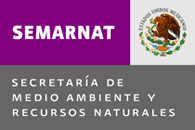 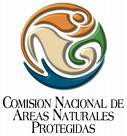 Nombre del Proveedor	Fecha	Folio de RegistroDirector Ejecutivo de Administración y Efectividad InstitucionalEl   suscrito    	a  nombre  propio  o  comoRepresentante   Legal   de   la   empresa    	segúnconsta en Poder Notarial                       _, les proporciono los datos para todos los efectos legales que den lugar, de la cuenta bancaria en la que solicito se efectúen todos los pagos a mi favor que tenga que hacer la CONVOCANTE por concepto de bienes o servicios devengados.Concepto de Registro	Descripción del Registro	PersonaFísicaPersonaMoralNombre del BeneficiarioR.F.C. CURPDomicilio FiscalCorreo Electrónico Institución Financiera (Banco)No. Sucursal yUbicaciónNo. Plaza y Ubicación: Número de Cuenta Bancaria (11 dígitos) CLABE (18 Posiciones) Nombre del Representante Legal No. del Acta ConstitutivaFecha de Constitución del ActaLugar de Constitución del ActaNúmero de la Notaría Nombre del Notario PúblicoNo. del Poder NotarialTipo de movimientoHaga una breve descripción de los motivos que original el movimiento solicitado:AltaBajaModificaciónIndique con una X en que sector clasifica su empresa:Cadenas Productivas	Marque X según correspondaConoce usted del Sistema de Cadena Productivas?Estaría dispuesto a que su pago se realizara a través del sistema de CadenasProductivas?SI	NOPara los efectos descritos en el cuerpo del presente documento me permito anexar copia de la documentación señalada, declarando bajo protesta de decir verdad, que el domicilio así como todos los datos registrados corresponden a mi persona o mi representada.Quedo a sus órdenes para cualquier observación y/o comentario al respecto.Nombre y firma de la Persona Física o Representante LegalAnexo XVIINota informativa para participantes de países miembros de la organización para la cooperación y el desarrollo económico (OCDE) y firmantes de la convención para combatir el cohecho de servidores públicos extranjeros en transacciones comerciales internacionalesEl compromiso de México en el combate a la corrupción ha transcendido nuestras fronteras y el ámbito de acción del gobierno federal. En el plano internacional y como miembro de la Organización para la Cooperación y el Desarrollo Económico (OCDE) y firmante de la Convención para combatir el cohecho de servidores públicos extranjeros en transacciones comerciales internacionales, hemos adquirido responsabilidades que involucran a los sectores público y privado.Esta convención busca establecer medidas para prevenir y penalizar a las personas y a las empresas que prometan o den gratificaciones a funcionarios públicos extranjeros que participan en transacciones comerciales internacionales. Su objetivo es eliminar la competencia desleal y crear igualdad de oportunidades para las empresas que compiten por las contrataciones gubernamentales.La OCDE ha establecido mecanismos muy claros para que los países firmantes de la convención cumplan con las recomendaciones emitidas por ésta y en el caso de México, inició en noviembre de 2003 una segunda fase de evaluación – la primera ya fue aprobada – en donde un grupo de expertos verificará, entre otros:    La compatibilidad de nuestro marco jurídico con las disposiciones de la convención.    El conocimiento que tengan los sectores público y privado de las recomendaciones de la convención.El resultado de esta evaluación impactará el grado de inversión otorgado a México por las agencias calificadoras y la atracción de inversión extranjera.Las responsabilidades del sector público se centran en:   Profundizar las reformas legales que inició en 1999.   Difundir las recomendaciones de la convención y las obligaciones de cada uno de los actores comprometidos en su cumplimiento. 	Presentar casos de cohecho en proceso y concluidos (incluyendo aquellos relacionados con lavado de dinero y extradición).Las responsabilidades del sector privado contemplan:   Las empresas: adoptar esquemas preventivos como el establecimiento de códigos de conducta, de mejores prácticas corporativas (controles internos, monitoreo, información financiera pública, auditorias externas) y de mecanismos que prevengan el ofrecimiento y otorgamiento de recursos o bienes a servidores públicos, para obtener beneficios particulares o para la empresa.   Los contadores públicos: realizar auditorias; no encubrir actividades ilícitas (doble contabilidad y transacciones indebidas, como asientos contables falsificados, informes financieros fraudulentos, transferencias sin autorización, acceso a los activos sin consentimiento de la gerencia); utilizar registros contables precisos; informar a los directivos sobre conductas ilegales. 	Los  abogados:  promover  el  cumplimiento  y  revisión  de  la  convención  (imprimir  el  carácter vinculatorio entre ésta y la legislación nacional); impulsar los esquemas preventivos que deben adoptar las empresas.Las sanciones impuestas a las personas físicas o morales (privados) y a los servidores públicos que incumplan las recomendaciones de la convención, implican entre otras, privación de la libertad, extradición, decomiso y/o embargo de dinero o bienes.Asimismo, es importante conocer que el pago realizado a servidores públicos extranjeros es perseguido y castigado independientemente de que el funcionario sea acusado o no. las investigaciones pueden iniciarse por denuncia, pero también por otros medios, como la revisión de la situación patrimonial de los servidores públicos o la identificación de transacciones ilícitas, en el caso de las empresas.El culpable puede ser perseguido en cualquier país firmante de la convención, independientemente del lugar donde el acto de cohecho haya sido cometido.En la medida que estos lineamientos sean conocidos por las empresas y los servidores públicos del país, estaremos contribuyendo a construir estructuras preventivas que impidan el incumplimiento de las recomendaciones de la convención y por tanto la comisión de actos de corrupción.Por otra parte, es de señalar que el código penal federal sanciona el cohecho en los siguientes términos:“artículo 222Cometen el delito de cohecho:I.	El servidor público que por sí, o por interpósita persona solicite o reciba indebidamente para sí o para otro, dinero o cualquiera otra dádiva, o acepte una promesa, para hacer o dejar de hacer algo justo o injusto relacionado con sus funciones.II.	El que de manera espontánea dé u ofrezca dinero o cualquier otra dádiva a alguna de las personas que se mencionan en la fracción anterior, para que cualquier servidor público haga u omita un acto justo o injusto relacionado con sus funciones.Al que comete el delito de cohecho se le impondrán las siguientes sanciones:Cuando la cantidad o el valor de la dádiva o promesa no exceda del equivalente de quinientas veces el salario mínimo diario vigente en el distrito federal en el momento de cometerse el delito, o no sea valuable, se impondrán de tres meses a dos años de prisión, multa de treinta a trescientas veces el salario mínimo diario vigente en el distrito federal en el momento de cometerse el delito y destitución e inhabilitación de tres meses a dos años para desempeñar otro empleo, cargo o comisión públicos.Cuando la cantidad o el valor de la dádiva, promesa o prestación exceda de quinientas veces el salario mínimo diario vigente en el distrito federal en el momento de cometerse el delito, se impondrán de dos años a catorce años de prisión, multa de trescientas a quinientas veces el salario mínimo diario vigente en el distrito federal en el momento de cometerse el delito y destitución e inhabilitación de dos años a catorce años para desempeñar otro empleo, cargo o comisión públicos.En ningún caso se devolverá a los responsables del delito de cohecho, el dinero o dádivas entregadas, las mismas se aplicarán en beneficio del estado.Capítulo XICohecho a servidores públicos extranjerosArtículo 222 bisSe impondrán las penas previstas en el artículo anterior al que con el propósito de obtener o retener para sí o para otra persona ventajas indebidas en el desarrollo o conducción de transacciones comerciales internacionales, ofrezca, prometa o dé, por sí o por interpósita persona, dinero o cualquiera otra dádiva, ya sea en bienes o servicios:I.	A un servidor público extranjero para que gestione o se abstenga de gestionar la tramitación o resolución de asuntos relacionados con las funciones inherentes a su empleo, cargo o comisión;II.-        A un servidor público extranjero, o a un tercero que éste determine, para que dicho servidor público lleve a cabo la tramitación o resolución de cualquier asunto que se encuentre fuera del ámbito de las funciones inherentes a su empleo, cargo o comisión, oIII.	A cualquier persona para que acuda ante un servidor público extranjero y le requiera o le proponga llevar  a  cabo  la  tramitación  o  resolución  de  cualquier  asunto  relacionado  con  las  funciones inherentes al empleo, cargo o comisión de este último.Para los efectos de este artículo se entiende por servidor público extranjero, toda persona que desempeñe un empleo, cargo o comisión en el poder legislativo, ejecutivo o judicial o en un órgano público autónomo en cualquier orden o nivel de gobierno de un Estado extranjero, sea designado o electo; cualquier persona enejercicio de una función para una autoridad, organismo o empresa pública o de participación estatal de un país extranjero; y cualquier funcionario o agente de un organismo u organización pública internacional.Cuando alguno de los delitos comprendidos en este artículo se cometa en los supuestos a que se refiere el artículo 11 de este Código, el juez impondrá a la persona moral hasta mil días multa y podrá decretar su suspensión o disolución, tomando en consideración el grado de conocimiento de los órganos de administración respecto del cohecho en la transacción internacional y el daño causado o el beneficio obtenido por la persona moral.”Anexo XVIIIEncuesta de calidad y TransparenciaFECHA:La Comisión Nacional de Áreas Naturales Protegidas a través de la Dirección Ejecutiva de Administración y Efectividad Institucional, pone a su disposición la encuesta de “Calidad en el Servicio y Transparencia”, la cual tiene como objetivo conocer su opinión con respecto al procedimiento de compra en el cual usted, como licitante, está participando.Forma de entrega: depositar en la urna que se encontrará en el lugar donde se celebre el evento, al final del acto de fallo o bien, enviar a más tardar 2 días después del acto de fallo a los correos electrónicos david.gonzalez@CONVOCANTE.gob.mxInstrucciones: de acuerdo a las experiencias al participar en cada una de las etapas del procedimiento de INVITACIÓN PÚBLICA NACIONAL ELECTRONICA: Nº LA-016-F00001-E1-2016  conteste  las siguientes preguntas marcando con una x la opción más adecuada. En caso de tener observaciones generales o con referencia a cualquiera de los supuestos planteados, favor de agregarlas al final de la encuesta.15Documentos que deben presentar los licitantes 1715.1Documentos Legales y Administrativos 1715.2Proposición Técnica Anexo I Términos de Referencia      1915.3Proposición económica 19APARTADO VIIAUTORIDAD ADMINISTRATIVA COMPETENTE CON LA QUE PODRÁN PRESENTARSE INCONFORMIDADES 2016Inconformidades2017Controversias20ANEXO TÉCNICO I TERMINOS DE REFERENCIA 01/10Anexo IAnexo II   Anexo Técnico I Términos de ReferenciaModelo de25 Anexo II   Modelo del Contrato      21  Anexo IIIConstancia de documentación presentada     29  Anexo IV Carta de Interés en participar en la Invitación a Cuando Menos Tres Personas Nacional Electrónica30  Anexo VFormato para acreditar la personalidad del licitante     31 Anexo VIManifiesto de artículos 50 y 60 de la Ley.32 Anexo VIIManifiesto de conformidad con el contenido de la Invitación33 Anexo VIIIDeclaración de integridad34 Anexo IXManifestación de Nacionalidad Mexicana35 Anexo XNo Transferencia de derechos36 Anexo XIClasificación de la empresa (Micro, Pequeña o Mediana)37 Anexo XIIPlazo y lugar de la prestación del servicio38Anexo XIIIPropuesta Técnica39Anexo XIVPropuesta Económica40Anexo XVModelo de fianza42Anexo XVISolicitud de Movimientos al Catálogos de Beneficiarios y cuentas BancariasDel SIAFF44Anexo XVIINota informativa para participantes de países miembros de la Organización para la Cooperación y el Desarrollo Económicos (OCDE)     46Anexo XVIIIEncuesta de calidad y Transparencia49FechaFechaHoraHoraLugarJunta de AclaracionesNo se llevará a cabo junta de aclaraciones, en términos de los artículos 43, fracción V de la Ley y 77, sexto párrafo del Reglamento.Con objeto de atender las dudas y planteamientos de los licitantes relacionados con los aspectos contenidos en la presente invitación y sus anexos, se atenderán vía correo electrónico a la dirección electrónica luz.gutierrez@conanp.gob.mx y armando.antonio@conanp.gob.mx , las consultas serán recibidas a más tardar a las 13:00 horas del día 20 de septiembre de 2016. Únicamente serán atendidas las solicitudes de aclaración que se hayan recibido en el tiempo y forma establecidos, la convocante dará respuesta a las aclaraciones que se pudieran presentar al día hábil siguiente.No se llevará a cabo junta de aclaraciones, en términos de los artículos 43, fracción V de la Ley y 77, sexto párrafo del Reglamento.Con objeto de atender las dudas y planteamientos de los licitantes relacionados con los aspectos contenidos en la presente invitación y sus anexos, se atenderán vía correo electrónico a la dirección electrónica luz.gutierrez@conanp.gob.mx y armando.antonio@conanp.gob.mx , las consultas serán recibidas a más tardar a las 13:00 horas del día 20 de septiembre de 2016. Únicamente serán atendidas las solicitudes de aclaración que se hayan recibido en el tiempo y forma establecidos, la convocante dará respuesta a las aclaraciones que se pudieran presentar al día hábil siguiente.No se llevará a cabo junta de aclaraciones, en términos de los artículos 43, fracción V de la Ley y 77, sexto párrafo del Reglamento.Con objeto de atender las dudas y planteamientos de los licitantes relacionados con los aspectos contenidos en la presente invitación y sus anexos, se atenderán vía correo electrónico a la dirección electrónica luz.gutierrez@conanp.gob.mx y armando.antonio@conanp.gob.mx , las consultas serán recibidas a más tardar a las 13:00 horas del día 20 de septiembre de 2016. Únicamente serán atendidas las solicitudes de aclaración que se hayan recibido en el tiempo y forma establecidos, la convocante dará respuesta a las aclaraciones que se pudieran presentar al día hábil siguiente.No se llevará a cabo junta de aclaraciones, en términos de los artículos 43, fracción V de la Ley y 77, sexto párrafo del Reglamento.Con objeto de atender las dudas y planteamientos de los licitantes relacionados con los aspectos contenidos en la presente invitación y sus anexos, se atenderán vía correo electrónico a la dirección electrónica luz.gutierrez@conanp.gob.mx y armando.antonio@conanp.gob.mx , las consultas serán recibidas a más tardar a las 13:00 horas del día 20 de septiembre de 2016. Únicamente serán atendidas las solicitudes de aclaración que se hayan recibido en el tiempo y forma establecidos, la convocante dará respuesta a las aclaraciones que se pudieran presentar al día hábil siguiente.No se llevará a cabo junta de aclaraciones, en términos de los artículos 43, fracción V de la Ley y 77, sexto párrafo del Reglamento.Con objeto de atender las dudas y planteamientos de los licitantes relacionados con los aspectos contenidos en la presente invitación y sus anexos, se atenderán vía correo electrónico a la dirección electrónica luz.gutierrez@conanp.gob.mx y armando.antonio@conanp.gob.mx , las consultas serán recibidas a más tardar a las 13:00 horas del día 20 de septiembre de 2016. Únicamente serán atendidas las solicitudes de aclaración que se hayan recibido en el tiempo y forma establecidos, la convocante dará respuesta a las aclaraciones que se pudieran presentar al día hábil siguiente.Visita a InstalacionesNo aplicaNo aplicaNo aplicaNo aplicaNo aplicaPresentación y Apertura de Proposiciones26 de Septiembre de 201613:0013:00Sala No. 4 Piso 12 Ala A del edificio ubicado en Ejército Nacional No. 223 Col. Anáhuac Delegación Miguel Hidalgo C.P. 11320 Ciudad de MéxicoSala No. 4 Piso 12 Ala A del edificio ubicado en Ejército Nacional No. 223 Col. Anáhuac Delegación Miguel Hidalgo C.P. 11320 Ciudad de MéxicoFallo27 de Septiembre de 201613:0013:00Sala No. 4 Piso 12 Ala A del edificio ubicado en Ejército Nacional No. 223 Col. Anáhuac Delegación Miguel Hidalgo C.P. 11320 Ciudad de MéxicoSala No. 4 Piso 12 Ala A del edificio ubicado en Ejército Nacional No. 223 Col. Anáhuac Delegación Miguel Hidalgo C.P. 11320 Ciudad de MéxicoEstratificaciónEstratificaciónEstratificaciónEstratificaciónEstratificaciónEstratificaciónEstratificaciónEstratificaciónEstratificaciónEstratificaciónRango denúmero de trabajadoresRango denúmero de trabajadoresMonto de ventasanuales (millones de pesos)Monto de ventasanuales (millones de pesos)Rango denúmero de trabajadoresRango denúmero de trabajadoresMonto de ventasanuales (millones de pesos)Monto de ventasanuales (millones de pesos)Tope máximocombinado*Tope máximocombinado*TamañoTamañoSectorSectorRango denúmero de trabajadoresRango denúmero de trabajadoresMonto de ventasanuales (millones de pesos)Monto de ventasanuales (millones de pesos)Tope máximocombinado*Tope máximocombinado*Rango denúmero de trabajadoresRango denúmero de trabajadoresMonto de ventasanuales (millones de pesos)Monto de ventasanuales (millones de pesos)Tope máximocombinado*Tope máximocombinado*Rango denúmero de trabajadoresRango denúmero de trabajadoresMonto de ventasanuales (millones de pesos)Monto de ventasanuales (millones de pesos)MicroMicroTodasTodasHasta 10Hasta 10Hasta $4Hasta $44.64.6Desde 11 hasta30Desde 11 hasta30ComercioComercioDesde 11 hasta30Desde 11 hasta30Desde $4.01 hasta $100Desde $4.01 hasta $1009393PequeñaPequeñaDesde 11 hasta30Desde 11 hasta30PequeñaPequeñaIndustria yServiciosIndustria yServiciosDesde 11 hasta50Desde 11 hasta50Industria yServiciosIndustria yServiciosDesde 11 hasta50Desde 11 hasta50Desde $4.01 hasta $100Desde $4.01 hasta $1009595Industria yServiciosIndustria yServiciosDesde 11 hasta50Desde 11 hasta50MedianaMedianaComercioComercioDesde 31 hasta100Desde 31 hasta100Desde $100.01 hasta$250Desde $100.01 hasta$250235235MedianaMedianaServiciosServiciosDesde 51 hasta100Desde 51 hasta100Desde $100.01 hasta$250Desde $100.01 hasta$250235235IndustriaIndustriaDesde 51 hasta250Desde 51 hasta250Desde $100.01 hasta$250Desde $100.01 hasta$250250250POR “LA CONVOCANTE"_______________________________________------------------------------------------------------ DIRECTOR EJECUTIVO DE ADMINISTRACIÓN Y EFECTIVIDAD INSTITUCIONAL _______________________________________------------------------------------------------------ ADMINSITRADOR DEL CONTRATOPOR “EL PROVEEDOR”_____________________________________--------------------------------------------------- APODERADO  LEGAL Docto. NúmeroPunto de referenciaDescripción del DocumentoFolioDocto. NúmeroPunto de referenciaDescripción del DocumentoDelAlDOCUMENTACIÓN ADMINISTRATIVADOCUMENTACIÓN ADMINISTRATIVADOCUMENTACIÓN ADMINISTRATIVADOCUMENTACIÓN ADMINISTRATIVADOCUMENTACIÓN ADMINISTRATIVADOCUMENTACIÓN ADMINISTRATIVADOCUMENTACIÓN ADMINISTRATIVADOCUMENTACIÓN ADMINISTRATIVAPROPOSICIÓN Y DOCUMENTACIÓN TÉCNICAPROPOSICIÓN Y DOCUMENTACIÓN TÉCNICAPROPOSICIÓN Y DOCUMENTACIÓN TÉCNICAPROPOSICIÓN Y DOCUMENTACIÓN TÉCNICAPROPOSICIÓN Y DOCUMENTACIÓN TÉCNICAPROPOSICIÓN Y DOCUMENTACIÓN TÉCNICAPROPOSICIÓN Y DOCUMENTACIÓN TÉCNICAPROPOSICIÓN Y DOCUMENTACIÓN TÉCNICAPROPOSICIÓN ECONÓMICAPROPOSICIÓN ECONÓMICAPROPOSICIÓN ECONÓMICAPROPOSICIÓN ECONÓMICAPROPOSICIÓN ECONÓMICAPROPOSICIÓN ECONÓMICAPROPOSICIÓN ECONÓMICAPROPOSICIÓN ECONÓMICAENTREGARECIBEPARTIDADESCRIPCIÓNUNIDAD DE MEDIDACANTIDAD PRECIO UNITARIOSUBTOTALSUBTOTAL DE LA PROPUESTASUBTOTAL DE LA PROPUESTADESCUENTO EN SU CASODESCUENTO EN SU CASOI.V.A.I.V.A.TOTAL DE LA PROPUESTATOTAL DE LA PROPUESTAFecha de Constitución del PoderLugar de Constitucióndel PoderLugar de Constitucióndel PoderNúmero de la NotaríaNombre del NotarioPúblicoTipo de IdentificaciónOficial y No.IndustriaIndustriaIndustriaComercioComercioComercioServiciosServiciosServiciosMIPYMESTamañoNo. EmpleadosRegistro de Ventas AnualesNo. EmpleadosRegistro de Ventas AnualesNo. EmpleadosRegistro de Ventas AnualesMIPYMESMicroEmpresa0 - 10Hasta 4Millonesde Pesos0 - 10Hasta 4Millonesde Pesos0 - 10Hasta 4Millonesde PesosMIPYMESPequeñaEmpresa11 - 50De 4.01 hasta 100Millonesde Pesos11 - 30De 4.01 hasta 100Millonesde Pesos11 - 50De 4.01 hasta 100Millonesde PesosMIPYMESMedianaEmpresa51 - 250De 100.1 hasta 250Millones de Pesos31 - 100De 100.1 hasta 250Millones de Pesos51 - 100De 100.1 hasta 250Millones de PesosEmpresaGrande251 o másMás de 250Millones dePesos101 o másMás de 250Millones dePesos101 o másMás de 250Millones dePesosJUNTA DE ACLARACIONES A LA INVITACIÓNTOTALMEN TE DE ACUERDODE ACUER DOEN DESACUE RDOTOTALMEN TE EN DESACUER DO1.- ¿El contenido de esta Invitación fue claro?2.- ¿Las especificaciones técnicas y requerimientos se encuentran dentro de los estándares que maneja el mercado?3.-	¿Las	preguntas	efectuadas	en	el	evento	se contestaron con claridad?PRESENTACIÓN Y APERTURA DE PROPOSICIONES4.- ¿El procedimiento de recepción de proposiciones se desarrolló en total apego a las disposiciones a la ley, y a esta Invitación del concurso?5.- ¿El evento se desarrollo con prontitud en razón de la cantidad de documentos que presentaron los licitantes?FALLO6.- ¿La evaluación técnica fue realizada conforme a estaInvitación y junta de aclaración a Invitación?7.- ¿La evaluación económica fue realizada conforme a esta Invitación y junta de aclaración a Invitación?8.- En el fallo se especificaron los motivos y fundamento que sustenta la determinación de los Licitantesadjudicatarios y los que no resultaron adjudicatariosGENERALES9.- ¿Tuvo fácil acceso al lugar donde se desarrollaron los eventos?10.- ¿Cada evento de la Invitación dio inicio en la hora ylugar establecidos en la Invitación?11.- ¿El trato que le dieron los servidores públicos de laCONVOCANTE fue respetuoso y amable?12.- Considerando el 5 como la calificación más alta y 2 la más baja. ¿Cual será su calificación respecto a la transparencia del proceso en el cual participó?13.- Considerando el 5 como la calificación más alta y 2 la más baja.   ¿Cual sería su calificación con respecto a la calidad en el servicio de la Subdirección de Recursos Materiales y Servicios Generales?14.-  ¿Volvería  a  participar  en  otro  procedimiento  de compra que convoque la CONVOCANTE?